Faaliyet Raporu Hazırlama TakvimiDikkat Edilmesi Gereken HususlarBu kılavuz, İstinye Üniversitesi’nin akademik ve idari birimleri tarafından yürütülen faaliyetlerin ortak bir format çerçevesinde toplanması için hazırlanmıştır. Hazırlanacak raporda aşağıda belirtilen konulara özen gösterilmesi büyük önem taşımaktadır:Faaliyet ve birim öz değerlendirme raporu, 1 Ocak – 31 Aralık 2023 tarihleri arasını kapsamaktadır. Bu tarih aralığında olmayan faaliyetlerin raporda yer almaması gerekmektedir.  Faaliyet ve birim öz değerlendirme raporunda yer alacak verilerin yıllar itibarıyla gelişimi-değişikliğine ilişkin kıyaslama yapılması önemlidir. Faaliyet ve birim öz değerlendirme raporu, Kurum İç Değerlendirme Raporunun verilerinin de temin edilmesi amacıyla kullanılacağından dolayı Birim Öz Değerlendirme kısmında belirtilen kanıt dosyalarını Kalite ve Akreditasyon Daire Başkanlığı ile paylaşılması gerekmektedir.Hazırlanan raporların Şubat ayının üçüncü haftasında Kalite ve Akreditasyon Daire Başkanlığına gönderilmesi gerekmektedir. Tablo ListesiTablo 1:  2023-2024 Akademik Yılı Güz Dönemi Ön Lisans/Lisans Programları	13Tablo 2: 2023-2024 Akademik Yılı Güz Dönemi Lisansüstü Programları	13Tablo 3: 2022-2023 Akademik Yılı Güz Dönemi Çift Anadal/Yandal Programları	14Tablo 4: 2022-2023 Akademik Yılı Bahar Dönemi Ders Sayıları	15Tablo 5: 2023-2024 Akademik Yılı Güz Dönemi Ders Sayıları	15Tablo 6: Akademik Personelin Birimlere Göre Dağılımı	16Tablo 7: Tam Zamanlı Akademik Personel Sayısı Özet Tablosu	18Tablo 8: Yabancı Uyruklu Akademik Personel Sayıları	18Tablo 9: 2023 Yılı Tam Zamanlı Akademik Personelin Cinsiyete Göre Dağılımı	19Tablo 10: 2023 Yılı İdari Personelin Birimlere Göre Dağılımı	19Tablo 11: 2023 Yılı İdari Personelin Cinsiyet Dağılımı	19Tablo 12: 2022-2023 Akademik Yılı Bahar Dönemi	20Tablo 13: 2023-2024 Akademik Yılı Güz Dönemi	20Tablo 14: 2023 Yılı Bahar/Güz Dönemi Lisansüstü Öğrenci Sayıları	21Tablo 15:  2023 Yılı Bahar/Güz Dönemi Hazırlık Öğrenci Sayıları	21Tablo 16: Cinsiyete Göre Öğrenci Sayıları	21Tablo 17: 2023 Yılı Yabancı Uyruklu Öğrenci Sayıları	22Tablo 18: 2023 Yılı Çift Anadal ve Yandal Yapan Öğrenci Sayısı	23Tablo 19: 2023 Yılı Gelen Öğrenci Sayısı	23Tablo 20: 2023 Yılı Giden Öğrenci Sayısı	24Tablo 21: 2023 Yılı Mezun Olan Öğrenci Sayısı	24Tablo 22: 2023 Yılı Yandal Programından Mezun Olan Öğrenci Sayısı	24Tablo 24: 2023 Yılı Yatay Geçiş ile Gelen Öğrenci Sayıları	25Tablo 25: 2023 Yılı Dikey Geçiş İle Gelen Öğrenci Sayıları	26Tablo 26: 2023 Yılı Yayınlar İndeks Türüne Göre	263.2.1. Tablo 27: 2023 Kitap/Kitap Bölümü Yazarlığı/Kitap Editörlüğü	263.2.2. Tablo 28: 2023 Makale Yayınları	273.2.3. Tablo 29: 2023 Derleme Makale Yayınları	273.2.4. Tablo 30: 2023 Bildiri Yayınları	273.2.5. Tablo 31: 2023 Sanatsal Faaliyet Yayınları	27Tablo 32: 2023 Yılı Araştırma Projeleri	27Tablo 33: Patent ve Faydalı Modeller	27Tablo 34: 2023 Yılı Ödülleri	28Tablo 35: 2023 Yılı Topluma Katkı Faaliyetleri	28Tablo 36: 2023 Yılı Etkinlik Listesi	29Birim HakkındaSunuşİnsan ve Toplum Bilimleri Fakültesi bünyesindeki Psikoloji, Sosyoloji, Türk Dili ve Edebiyatı, İngiliz Dili ve Edebiyatı, Mütercim Tercümanlık ve Felsefe bölümleri ile dört yıllık lisans eğitimi verilmektedir. Ayrıca, Psikoloji (Tezli), Türk Dili ve Edebiyatı (Tezli), Psikoloji (Tezsiz), Klinik Psikoloji (Tezsiz) lisansüstü programları bulunmaktadır. İnsanı ve toplumu anlamayı ve bunu insan ve toplumun hizmetine sunmayı amaçlayan programlarımızın hedefi nitelikli ve alanlarında yetkin bireyler yetiştirerek topluma, endüstriye ve evrensel bilime katkı sağlamalarıdır.  Ülkemizin sahip olduğu genç potansiyelin yaratıcı ve vizyoner bir beyin gücüne dönüşmesi için her biri alanlarında yetkin güçlü akademik kadromuz öğrencilerimize kaliteli bir eğitim sunmanın yanı sıra ulusal ve uluslararası düzeydeki akademik çalışmalarını da titizlikle sürdürerek ülkemizin sosyal bilimler alanındaki faaliyetlerine katkı sağlamaktadır. Fakültemiz bölümlerinin çift anadal ve yandal programları ile derslerinde başarılı öğrencilerimize ikinci bir diploma veya sertifika alma fırsatı sunulmaktadır. Fakültemizin bölümlerinin akredite olabilmeleri için gerekli çalışmalar hızla yürütülmektedir.  İnsanı ve toplumu, bilimsel veriler ışığında değerlendirebilen, alanlarında analitik düşünceye sahip, uygulama ve araştırma yeteneği gelişmiş, uluslararası platformlarda yer alabilecek donanımlı ve girişimci bireyler olarak mezun olmaları amacıyla fakültemizde, eğitim faaliyetlerinde ihtiyaç duyulabilecek teknolojik araç ve donanıma sahip olanaklar (simültane çeviri eğitim kabinleri, laboratuvarlar) bulunmaktadır. İzlediğimiz interdisipliner yaklaşım, öğrencilerimizin yeni alanlarda bilgilenip farklı sektörlerde kariyer sahibi olmalarını sağlamaktadır.Tarihçeİstinye Üniversitesi Psikoloji (Türkçe) bölümü, 2017 yılında kurulmuştur ve 2021 yılında ilk mezunlarını vermiştir. Psikoloji (İngilizce) bölümü ise 2018 yılında kurulmuştur ve henüz mezun vermemiştir.  Yurtiçi ve yurtdışındaki üniversitelerde eğitimlerini tamamlamış, alanlarında uzman öğretim üyesi kadrosuna sahiptir. Farklı üniversitelerden misafir öğretim üyesi hocalarıyla verilen eğitim çeşitlendirilmektedir. Öğrencilerin mesleki gelişimlerine en üst düzeyde katkı sağlamak, güncel bilgilerle öğrencilerini donatmak bölümün politikasıdır. Bölümümüzün ana amaçları arasında öğrencilere psikoloji alanında güncel ve kanıta dayalı eğitim vermek, teorik bilgileri uygulamalarla desteklemek, mesleki beceriler kazandırmaktır. Türkçe ve İngilizce psikoloji eğitimi seçenekleri ile öğrenciler kendilerini geliştirici fırsatlara sahip olacaklar, mezun olmadan önce mesleğin gerektirdiği bilgi ve beceri donanımına sahip olacaklardır. Bölüm, İstinyelilik kültürüne uygun şekilde meslek yaşamlarında yaratıcı, disiplinli ve bilimsel bilgiyi uygulayan psikologlar yetiştirmeyi hedeflemektedir. Müfredat, Türk Psikologlar Derneği Psikoloji Lisans Programı Akreditasyon kriterleri temel alınarak hazırlanmıştır. Böylelikle nitelikli bir Psikoloji Lisans eğitiminin tüm gerekliliklerini karşılamaktadır. Müfredat kapsamında öğrenciler psikolojinin farklı alt alanları ile ilgili zorunlu dersler, seçmeli dersler ile dil ağırlıklı ve/veya farklı bilim dalları ile ilgili üniversite seçmeli dersleri alma imkanı bulabileceklerdir.Müfredat kapsamında staj zorunlu tutulmamaktadır. Ancak, başta İstinye Üniversitesi bünyesindeki Medical Park ve Liv Hospital zincirlerinin 25 yıllık birikim ve kurulu sistemi olmak üzere her türlü imkan değerlendirilerek başarılı ve hevesli öğrencilere ilgi alanlarına göre çeşitli kurum ve kuruluşlarda gönüllü gözlem yapma imkanı bulmaları için yol gösterilecektir.Ayrıca, müfredat kapsamındaki uygulamalı dersler aracılığı ile dört yıllık lisans eğitimi sonunda uygulama yapabilme becerilerini geliştirmiş ve bu becerileri ile diğer psikoloji mezunları arasında öne çıkan mezunlar verilmesi hedeflenmektedir. Bu kapsamda ayrıca, öğrenciler, bilimsel araştırma yapma ve araştırmalarını yayına dönüştürme imkanı bulacaklardır.İngiliz Dili ve Edebiyatı bölümü 2018 yılında öğrenci kabul etmeye başlamıştır. İngiliz Dili ve Edebiyatı Lisans Programı, alan derslerinin yanı sıra Amerikan Edebiyatı, karşılaştırmalı edebiyat, dilbilim, yabancı dil eğitim yöntemleri, sosyal bilimler, çeviri, akademik İngilizce ve diğer yabancı diller ile ilgili seçmeli dersleri öğrencilerine sunarak, mezunlarının alanlarında uzmanlaşmalarının yanı sıra, değişik alanlarda kendi öz gelişimlerini sürdürerek, entelektüel bir dünya vatandaşı olmalarını ve etkili bireyler olarak hem kendilerine hem de tüm insanlığa değer katmalarını amaçlamaktadır. Program İngiliz Dili ve Edebiyatı ile ilgili derslerin yanı sıra İngilizce Öğretmenliği ve Mütercim-Tercümanlık ile ilgili dersleri ve ikinci yabancı dili de programa entegre ederek özgün bir yapıya kavuşmuştur.Mütercim Tercümanlık bölümü 2018-2019 eğitim öğretim yılı Bahar döneminde kurulmuştur. İlk olarak 2019-2020 eğitim öğretim yılı Güz döneminde öğrenci kabul etmiştir. Bölümün amacı öğrencilere mütercim tercümanlık alanlarında uzmanlık kazandırmanın yanı sıra mütercim tercümanlığın temel bir anlayışını vermek için tasarlanmıştır. Program, mütercim tercümanlığın ana türlerini, uygulama alanlarını ve yaygın çalışma alanlarına yönelik proje çalışmalarını kapsayan dersleri içerir. Tercüme ve çevirmenlik alanında uygulama ve analizler lisans programının önemli bir bölümünü oluşturur. Öğrencilere ayrıca, İngiliz Edebiyatı, çeviri, dilbilim, yabancı dil eğitim yöntemleri, sosyal bilimler, akademik İngilizce ve diğer yabancı diller ile ilgili seçmeli dersler sunulmaktadır. Sosyoloji (İngilizce) bölümü 2017 yılında kurulmuştur. Türkçe programın kapanmasının ardından bölümde İngilizce eğitim verilmektedir. Türkçe programa ilk olarak 2017-2018 eğitim öğretim yılında öğrenci kabul edilmiştir. İngilizce program ise ilk olarak 2018-2019 yılında öğrenci kabul etmiştir. Bölümün amacı öğrenciye kendi bakış açısını geliştireceği, toplumun iktisadî ve tarihsel kökenlerini göz ardı etmeyen, yalnız belli teorilerle sınırlandırılmamış, tartışma ve aktif eğitime dayalı, araştırma yöntemleri ve istatistik araçlarını kullanmayı bilen, disiplinlerarası düşünme yeteneğine sahip sosyologlar yetiştirmektir. Bölümün akademik kadrosu Hacettepe Üniversitesi, Boston College gibi seçkin üniversitelerden sosyoloji doktorasına sahip, bilimsel üretkenliği ve eğitim becerileri yüksek, iktisat sosyolojisi, siyaset sosyolojisi, kültürel sosyoloji, sağlık sosyolojisi, tarihsel sosyoloji gibi alanlarda uzmanlaşmış akademisyenlerden oluşmaktadır.Türk Dili ve Edebiyatı bölümü, 2017 yılında kurulmuştur.  Eğitim dili Türkçe’dir ve İngilizce hazırlık eğitimi yoktur.  Bölümü'nün amacı, Türk dili ve edebiyatının alt alanlarında araştırma yapabilecek, yaşam boyu öğrenmeye odaklı, edebiyata ilişkin kavramları, akımları, kuramları ve metinleri açıklayabilecek, inceleyebilecek, Türkçenin doğru, güzel ve etkili kullanımında öncülük edebilecek, okuma kültürü oluşturma ve geliştirmeye katkı sağlayacak, temel dil becerilerini geliştirebilecek yetkinlikte ve etkili iletişim becerilerine sahip mezun yetiştirmektir. Bölümün akademik kadrosu Oxford Üniversitesi, Boğaziçi Üniversitesi, İstanbul Üniversitesi, Marmara Üniversitesi gibi seçkin üniversitelerden mezun, bilimsel üretkenliği ve eğitim becerileri yüksek akademisyenlerden oluşmaktadır.Felsefe bölümü 2021 yılında ilk öğrencilerini kabul etmiştir. Eğitim dili Türkçe’dir. Yeni bir anlayışın temsilcisi ve uygulayıcısı olma hedefiyle yola çıkan bölümümüz; geleneksel felsefe kültürünün edinilmesini ve aynı zamanda bu kültürün günümüzü anlamada kullanılabilmesine yönelik bir program uygulamayı amaçlamaktadır. Felsefenin binlerce yıldır varlığını sürdürebilmesi, çağının sorunlarıyla kurduğu çok yönlü ilişkiyle yakından ilgilidir. Felsefe aynı zamanda çağlar boyunca insanı, toplumu ve doğayı konu edinmiş, dolayısıyla da bilimlerle hep iç içe olmuştur. Bu alanlara günümüzde -özellikle mantıkla ilgi içinde- yapay zekâ çalışmaları da eklenmiştir. İstinye Üniversitesinin güçlü akademik kadrosu, öğrencilerimizin farklı bilim dallarından ilgileri doğrultusunda ders alabilmelerine, yandal ve çift anadal yapabilmelerine, geleceğin filozofları olarak yetişmelerine olanak vermektedir. Felsefenin sorunları anlamak ve çözüm üretmek için kullandığı geleneksel -eleştirel- yöntem, mantıkla gittikçe derinleşen ilişkisi sayesinde, yeniden biçimlenmiştir. Uygulayacağı eğitim programıyla, günümüzü anlamayı ve sorunlara çözüm önerileri getirebilmeyi, sonuçta bilim-felsefe-insan-toplum ilişkisini sorgulamayı teşvik edecek olan bölümümüz; mezunlarımızın her alanda kullanabilecekleri becerilerle donatılmasını amaçlamaktadır.Psikoloji (Tezli) ve Psikoloji (Tezsiz) Yüksek Lisans programları psikolojinin alt alanlarından birçok konuda eğitim içeriğine sahiptir. Programlar, alanının güncel kuramsal bilgilerini öğretmeye ve önleyici psikolojik sağlık uygulamalarına ağırlık vermektedir. Psikoloji alanı artık multidisipliner bir yapı içerisindedir. Psikolojiye yeni trend, psikolojik rahatsızlıkların tedavi yöntemlerinin geliştirilmesinden çok rahatsızlıkları önlemeye yönelik uygulamalara öncelik vermektir. Bireysel ve toplumsal psikolojik sağlığın önleyici uygulamalarla desteklenmesi tüm dünyadaki sağlık politikaları için öncelikli konu haline gelmiştir. Programlarda öğrenciler, psikoloji alanındaki güncel araştırmalara ve Sağlık Psikolojisi, Siber Psikoloji, Bilişsel Psikoloji ve Adli Psikoloji gibi gibi yeni ve ülkemizin yetişmiş insanlara ihtiyaç duyduğu konularda derinlemesine bilgi sahibi olacaklardır. Bu bağlamda öğrencilerin bilgi donanımına sahip olması ve bilimsel bilgileri analiz etme, yorumlama ve uygulamaya geçirmelerinde becerilerinin geliştirilmesi desteklenecektir.Yüksek Lisans programları sadece teorik bilgi ve alt yapıyı vermekle kalmamakta, bilim insanı & uygulamacı temelinde öğrencilerine önleyici uygulamalar oluşturmalarında örnekler ve modeller sunmaktadır. Programların ana amaçlarından biri psikolojinin yeni ivme kazanan alanlarında öğrencileri uygulamalarla tanıştırmaktır. Öncelikli olarak öğrenciler, bilim etiği, sosyal bilimlerde ileri düzey araştırma yöntemleri, analitik düşünme becerileri gibi konularda eğitim almaktadır. Ardından kendileri için ilerde kullanabilecekleri psikolojinin alt alanları hakkında bilgilerini derinleştireceklerdir. Öğrenciler, insan davranışlarının arkasında yatan bilişsel, duygusal, davranışsal etkenler hakkında bilgi sahibi olarak kariyerlerinde kullanabileceklerdir. Akademik alanda daha da ilerleyerek doktora düzeyinde eğitim almak isteyen öğrenciler de bu programların deneyimli öğretim üyeleri sayesinde birçok kazanımlar elde edeceklerdir. Ayrıca psikolojinin diğer güncel araştırma konuları, psikoloji uygulamalarında yeni modeller ve teknikler hakkında bilgi sahibi olacaklardır. Bilimsel kanıt temelli bakış açısı anlayışını edinecekler, bilimsel düşünme ve analiz etme becerilerini edineceklerdir. Bilimsel araştırma yapmada, proje üretmede ve önleyici psikolojik sağlık modelleri ortaya koymada bilgi sahibi olacaklardır. Multidisipliner bir bakış açısıyla psikolojinin temel bilgilerini, bilimsel araştırma, sağlık psikolojisi, önleyici uygulamalar ve bilişsel psikoloji gibi farklı alanlarda uygulamak için hazır hale geleceklerdir.Klinik Psikoloji Tezsiz Yüksek Lisans programı; mevcut ihtiyaç ve talepleri karşılayabilecek, teori ile araştırma ve klinik uygulama eğitiminin entegrasyonu sağlayacaktır.  Klinik Psikologlar yetiştirmeye yönelik uygulamalı ve teorik dersler sunacaktır. Eğitim sonunda, İstinye Üniversitesi Lisansüstü Eğitim ve Öğretim Yönetmeliği’nde belirtilen koşulları sağlayan, kredili derslerini ve dönem projesini başarıyla tamamlayan öğrenciye Klinik Psikoloji tezsiz yüksek lisans diploması verilir. Bu kişiler Klinik Psikolog unvanı almaya hak kazanır.Klinik psikoloji uzmanlığı, psikoloji anabilim dalının öncelikli uygulamalı alanı olması ve uygulamalarının birey, aile ve toplum sağlığını, işleyişini yakından ilgilendirmesi dolayısıyla, dünyada ve Türkiye’de artan bir ilgi görmektedir. Endüstriyel ve modern yaşamda artan stres faktörleri başta olmak üzere, psikolojik rahatsızlıkların teşhis ve tedavisinin hızlı ve etkin bir şekilde gerçekleştirilebilmesi ihtiyacı önem kazanmıştır. Bu ihtiyaçla tutarlı biçimde hastanelerin psikiyatri ve psikoloji servislerinin yanı sıra özel psikoterapi merkezlerine başvuruların sayısı her geçen gün artmaktadır. Bireysel ve aile düzeyindeki psikolojik ölçme ve değerlendirme ve psikolojik sağaltım/tedavi süreçlerinde tıp bilimleri (Örn. Psikiyatri, nöroloji) ile iş birliği içinde çalışan klinik psikologlar, toplumsal sağaltım, eğitim ve rehabilitasyon çalışmalarında da sosyal hizmetler, adli bilimler, eğitim bilimleri gibi alanlarla ortak çalışmalarda kritik rol üstlenmektedir.Türk Dili ve Edebiyatı Tezli Yüksek Lisans programı, temelde Türk Dili ve Edebiyatı Bölümü mezunu öğrencilere yönelik olmakla birlikte, farklı disiplinlerden mezun olan öğrencilere de açıktır.Programın öğrencilerine sunduğu en önemli özelliklerden biri, dünyanın en eski dillerinden biri olan Türkçenin ve Türkçe yazılmış edebî ürünlerin üzerinde uzmanlaşmış seçkin bir akademik kadroya sahip olmasıdır.Programda yer alan zorunlu ve seçmeli dersler, tarihî Türk lehçeleri ve edebiyatları ile çağdaş Türk lehçeleri ve edebiyatlarının yanı sıra Türk çağdaşlaşma tarihi, edebiyat ve ideoloji, basın ve edebiyat gibi konuları da kapsamakta, bu yönüyle disiplinlerarası nitelikte bir ders içeriği de sunmaktadır.Programın ders içeriğinde Eski Türk Dili, Eski Türk Edebiyatı, Yeni Türk Dili, Yeni Türk Edebiyatı ve dil bilimi gibi alanlardan dersler bulunmaktadır. Ders programı, Eski Türkçe döneminden başlayarak çağdaş Türk lehçelerine ve edebiyatlarına kadar uzanan geniş bir çerçevede oluşturulmuştur. Ders programı bu yönüyle; eski metinleri daha iyi anlayarak bu metinler üzerinde edebî ve gramatikal inceleme ve araştırma yapabilecek, Türk dilinin ve Türk edebiyatının geniş bir coğrafyaya yayılmış zengin malzemesini kavrayıp inceleyerek donanım kazanacak ve bu donanımı bilimsel çalışmalara aktararak alanına katkı sağlayabilecek bilim uzmanları yetiştirmek üzere hazırlanmıştır.Programın amacı, Türk Dili ve Edebiyatı alanında uzmanlaşmak isteyen öğrencilere, alanda bağımsız araştırma yapmak, bilimsel olayları derin bir bakış açısıyla irdeleyerek yorum yapmak ve yeni sentezlere ulaşmak için gerekli adımları belirleme yeteneği kazandırmaktır. Bu eğitimle gerek Türk dili gerek Eski Türk Edebiyatı ve Yeni Türk Edebiyatı alanlarında sadece Türkiye değil, dünya genelinde başarılı olacak mezunlar vermek, Türk Dili ve Edebiyatı alanında yapılan bilimsel çalışmaları daha yükseğe çıkaracak bilim uzmanları yetiştirmek bir diğer amaçtır. Bununla bağlantılı olarak disiplinlerarası çalışmalara ve ulusal ya da uluslararası düzeyde Türk Dili ve Edebiyatı bölümleri ve çalışanlarıyla iletişimi geliştirmek ve bağlantılı olarak nitelikli çalışmaların artışını sağlamak amaçlanmaktadır.            Misyon ve VizyonBilim ve teknoloji ne kadar ileri düzeye ulaşırsa ulaşsın, onları üreten ve nasıl kullanılacağına karar veren insan ve toplumla ilgili çalışmalar da aynı şekilde gelişmezse, bu ilerlemeler eksik kalacaktır. Bu nedenle İnsanı ve toplumu anlamak günümüz ve geleceğin dünyasının önceliklerindendir.  İnsan ve toplumu bütün yönleriyle ele alan kuramsal ve deneysel bilgi birikimi evrilerek geliştikçe, bu engin kavramlar biraz daha aydınlanacak; küçük kıvılcımlar, büyük meşaleleri ateşleyecektir. Felsefe, İngiliz Dili ve Edebiyatı, İngilizce Mütercim ve Tercümanlık, Psikoloji, Sosyoloji ve Türk Dili ve Edebiyatı Bölümleri programlarımızı, günümüzde değil, gelecekte mezunlarımızı görmek isteğimiz konumlara göre, yapay zeka ile entegre ederek geliştiriyoruz. Öğrencilerimizin, sahip olduğu akademik alana özgü bilgiyi sürekli sorgulayarak güncelleyebilen, araştırmacı, girişimci ve sosyal becerileri gelişmiş olan bireyler olmasını gaye ediniyoruz. Zenginleştirilmiş bir programla, sadece akademik olarak değil, çok yönlü olarak öğrenci gelişimini sürekli destekleyecek bir anlayış ve ortam sunarak, öğrencilerimizin, temel evrensel değerleri benimsemiş, önyargısız, saygılı, iletişime ve öğrenmeye açık bir tutum geliştirmiş, bilimi rehber edinmiş, sosyal sorumluluk alan bireyler olarak, insanlığa hizmet eden bireyler olmasını gaye ediniyoruz.Fakültemiz nitelikli ve alanlarında yetkin, sahip oldukları akademik ve alana özgü bilgiyi sürekli sorgulayarak güncelleyebilen, araştırmacı, girişimci ve sosyal becerileri yüksek bireyler yetiştirmeyi hedeflemektedir. Akademik kadrosu da bu misyonu içselleştirmiştir. Fakültemizdeki müfredatlar öğrencilerimizin olduğu kadar paydaşlarımızın da ihtiyaçları çerçevesinde şekillendirilmiştir. Lisans programlarımızda teorik derslerin yanı sıra uygulama ve laboratuvar dersleri de verilerek öğrencilerimizin teorik bilgilerinin uygulamalarla pekiştirilmesi sağlanmaktadır. Yurtdışındaki akademik ve kültürel işbirlikleri, Bologna süreci ve ERASMUS programları gibi uluslararası olanaklar öğrencilerimizin güncel bilimsel bilgiye ulaşmalarına yardım etmektedir.Fakültemizdeki lisans dersleri, TÜBİTAK ve Avrupa Birliği çerçeve programları başta olmak üzere, çeşitli ulusal ve uluslararası projelerde aktif rol oynayan akademisyenler tarafından verilmektedir. Ulusal ve uluslararası akademik platformlardaki çalışmalarıyla yetkin, gerçekleştirdikleri bilimsel araştırma ve yayınlarıyla alanlarında söz sahibi olan öğretim üyelerimiz fakültemizin önemli zenginlikleri arasındadır.Öğrenci ve mezunlarımızın akademik olarak yetkin ve sektörel olarak öne çıkan bireyler olabilmesi için teorik ve uygulamalı derslerin yanı sıra kampüsümüzde sıklıkla sosyokültürel ve bilimsel aktiviteler gerçekleştirilmektedir. Öğrencilerimizin müfredat dışı güncel bilgiyle teması kampüsümüzde düzenlenen konferanslar, seminerler ve panellerle pekiştirilmektedir.  Genel BilgilerYönetim YapısıAkademik Birime ait organizasyon şeması eklenecektir. Fakülte KuruluProf. Dr. Semra ŞARDAŞ   -   Dekan V.
Prof. Dr. A. Atilla ŞENTÜRK -   Profesör Temsilcisi/Üye
Prof. Dr. Yusuf ERBAY   -   Profesör Temsilcisi/Üye
Prof. Dr. Hasip PEKTAŞ  -   Profesör Temsilcisi/Üye
Doç. Dr. Refika GENÇ KUYUCU -   Doçent Temsilcisi/Üye
Doç. Dr. Pervin TUNÇ    -   Doçent Temsilcisi/Üye
Dr. Öğr. Üyesi Ezgi ILDIRIM   -   Dr. Öğr. Üyesi Temsilcisi/Üye
Dr. Öğr. Üyesi İbrahim Eylem DOĞAN -   Felsefe Bölüm Başkanı
Dr. Öğr. Üyesi Feyzi ÇİMEN  -   Türk Dili ve Edebiyatı Bölüm Başkanı
Dr. Öğr. Üyesi Rahim SARI   -   İng. Mütercim Tercümanlık Bölüm Başkanı
Dr. Öğr. Üyesi Mehran SOYKAN    -   İngiliz Dili ve Edebiyatı Bölüm Başkanı
Dr. Öğr. Üyesi Selen YANMAZ -   Sosyoloji Bölüm Başkanı
Dr. Öğr. Üyesi Ezgi ILDIRIM -   Psikoloji Bölüm BaşkanıFakülte Yönetim KuruluProf. Dr. Semra ŞARDAŞ  -    Dekan V.
Prof. Dr. Yusuf ERBAY    -    Profesör Temsilcisi/Üye
Prof. Dr. Hasip PEKTAŞ    -    Profesör Temsilcisi/Üye
Prof. Dr. A. Atilla ŞENTÜRK    -    Profesör Temsilcisi/Üye
Doç. Dr. Pervin TUNÇ    -    Doçent Temsilcisi/Üye
Doç. Dr. Refika GENÇ KUYUCU    -    Doçent Temsilcisi/Üye
Dr. Öğr. Üyesi Ezgi ILDIRIM -    Dr. Öğr. Üyesi Temsilcisi/Üyeİdari Görevler ve Bölüm BaşkanlarıProf. Dr. Semra ŞARDAŞ			Dekan 
Dr. Öğr. Üyesi Selen YANMAZ		Dekan Yardımcısı/Sosyoloji Bölüm Başkanı
Dr. Öğr. Üyesi Gökçer ESKİKURT		Dekan Yardımcısı/ Psikoloji Bölüm Başkan Yardımcısı
Dr. Öğr. Üyesi Rahim SARI		İngiliz Dili ve Edebiyatı /İngilizce Mütercim Tercümanlık Bölüm Başkanı
Dr. Öğr. Üyesi Feyzi ÇİMEN		Türk Dili ve Edebiyatı Bölüm Başkanı
Dr. Öğr. Üyesi Ezgi ILDIRIM		Psikoloji Bölüm Başkanı
Dr. Öğr. Üyesi İbrahim Eylem DOĞAN	Felsefe Bölüm Başkanı
Gülbahar KAYA				Fakülte SekreteriİTBF Ar-Ge ve Uluslararası İşbirlikleri Koordinasyon KuruluProf. Dr. Semra ŞARDAŞ			Dekan
Dr. Öğr. Üyesi Selen YANMAZ		Dekan Yardımcısı/Sosyoloji Bölüm Başkanı
Dr. Öğr. Üyesi Gökçer ESKİKURT		Dekan Yardımcısı/ Psikoloji Bölüm Başkan Yardımcısı
Dr. Öğr. Üyesi Hatice YURTTAŞ		İngilizce Mütercim Tercümanlık
Dr. Öğr. Üyesi Ülkü KÖLEMEN		İngilizce Mütercim Tercümanlık
Sosyal ve Beşeri Araştırmaları Etik Kurulu	Dr. Öğr. Üyesi Leyla SAVSAR		İngiliz Dili ve EdebiyatıKurul ve Komisyon ÜyelikleriFakülte Seçilmiş Senato Temsilcisi			Dr. Öğr. Üyesi İbrahim Eylem Doğan
Kalite Komisyonu Temsilcisi				Dr. Öğr. Üyesi Selen Yanmaz
İSÜ GENDER Merkezi Müdürü				Dr. Öğr. Üyesi Selen Yanmaz
İSÜ GENDER Merkezi Merkezi Yön. Kur. Üye 		Dr. Öğr. Üyesi Ezgi IldırımİSU IRCOS Yönetim Kurulu üyesi				Dr. Öğr. Üyesi Selen Yanmaz
TÜRKMER Müdürü					Dr. Öğr. Üyesi Feyzi Çimen	
TÜRKMER Yönetim Kurulu Üyesi				Dr. Öğr. Üyesi Mehmet Ali Gündoğdu
İSÜCAN M. Müd.					Dr. Öğr. Üyesi Gökçer EskikurtİSÜCAN M. Müd. Yrd. 					Dr. Öğr. Üyesi Ezgi Ildırım 
Eğitim Öğretim Çalışma Grubu Üyesi			Dr. Öğr. Üyesi Mehmet Ali GündoğduYayın Kurulu						Prof. Dr. Ahmet Atilla Şentürk
Uluslararası Öğrencilerden Sorumlu			Dr. Öğr. Üyesi Hatice YurttaşFakülte Birim Kalite KuruluBaşkan					Dr. Öğr. Üyesi Selen Yanmaz
Kalite Komisyonu Temsilcisi		Dr. Öğr. Üyesi Selen Yanmaz
Birim Kalite Temsilcisi			Dr. Öğr. Üyesi Ezgi Ildırım Özcan, Dr. Öğr. Gör. Seda Kurt
Birim Sekreteri				Ar. Gör. Burcu Sağlam
Akademik birimin öğrenci temsilcisi 	Esen Deniz Sayıklı (Psikoloji 4. Sınıf, Sosyoloji Mezun)
Kalite Elçisi				Reyhan Yaşar (Moleküler Biyoloji ve Genetik) Akreditasyon KomisyonuBaşkan 				Dr. Öğr. Üyesi Ezgi Ildırım Üye 				Dr. Öğr. Üyesi Ülkü KölemenÜye				Dr. Öğr. Üyesi Leyla SavsarÜye				Dr. Öğr. Görevlisi Seda KurtÜye				Dr. Öğr. Üyesi İbrahim Eylem DoğanFakülte Danışma KuruluProf. Dr. Semra Şardaş, DekanDoç. Dr. Pervin Tunç, İstinye Üniversitesi Prof. Dr. Ahmet Atilla Şentürk, İstinye Üniversitesi Dr. Öğr. Üyesi İbrahim Eylem Doğan, İstinye Üniversitesi 	Dr. Öğr. Üyesi Rana Öztürk, İstinye Üniversitesi İletişim Fakültesi Mustafa Çağrı Kurter, Yurttaşlık Derneği 	Dr. Öğr. Üyesi Parham Taslimi, Bartın ÜniversitesiEmrah Yolaç, Self Made Human International Academy	Özge Solmaz, Çığır Kimya San A.Ş.		Prof. Dr. Nurullah Ardıç, İstanbul Teknik Üniversitesi	Doç. Dr. Durmuş Ümmet, Marmara Üniversitesi 	Aysun Önal, Uğur Okulları Başakşehir Kampüsü		Zeynep Berik, Apple Türkiye 	Prof. Dr. Abdulkadir Gürer, Ankara Üniversitesi 	Bölüm Danışma KurullarıFelsefeProf. Dr. Talat Çiftci, Biyosfer Danışmanlık, DirektörMustafa Türker, PhD Pak Gıda Üretim Pazarlama, DirektörAli Aydın Sarıçoban, Aysar Kimya San. Ltd. Şirketi, Genel Müdürİngilizce Mütercim ve TercümanlıkDr. Öğretim Üyesi Rahim Sarı, İstinye Üniversitesi	Dr. Öğretim Üyesi Ülkü Kölemen, İstinye ÜniversitesiBanu Türkuğur Şahin, İşaret Dili Tercümanları Derneği, Dernek BaşkanıProf. Dr. Şükrü Haluk Akalın, Hacettepe Üniversitesi, Eski Türk Dil Kurumu Başkanı  Öğr. Gör. Hasan Dikyuva, Koç Üniversitesi	Bahar Çotur, Integris Çeviri Hizmetleri, Kurucu Üye/Konferans TercümanıMustafa Demirci, Brailleteknik Görme Engelliler için Teknolojiler,	Kurucuİngiliz Dili ve EdebiyatıAysun Önal, İstinye Üniversitesi, Mezun ÖğrenciProf. Dr. Mehmet Savsar, Üsküdar Üniversitesi, Endüstri MühendisiSinan Kadife, İnsan Kaynağını Geliştirme Vakfı, STK UzmanıMaryam Najafi Babanazar, Haliç Üniversitesi, AkademisyenÖmer Yusuf Topçu, Teacheron, Müzisyen, Öğretim GörevlisiDr. Çağıl Bozbeyoğlu, Mydonoz Media, Oyun YazarıCihat Gür, Sanel Asansör Elektrik San. ve Tic. A.Ş., İş İnsanı, Finans UzmanıMehran Soykan	, İstinye Üniversitesi Leyla Savsar, İstinye ÜniversitesiPsikolojiUtku Öz	Partner, Arthur D. Little DanışmanlıkSelmin Cansu Demir, Türkiye Çocuklara Yeniden Özgürlük Vakfı, Yönetim Kurulu ÜyesiDr. Öğr. Üyesi Hande Tasa, İstanbul Aydın Üniversitesi Uzman Klinik Psikolog Abdullah Kahraman, Balıklı Rum Hastanesi	Tunca Haznedar, Akkök Holding	Stratejik Planlama ve İş Geliştirme KoordinatörüPsikolog Alpay Güder, Hava Kuvvetleri (Yedek Subay)	Dr. Öğr. Üyesi Gökçer Eskikurt, İstinye ÜniversitesiDr. Öğr. Üyesi Ezgi Ildırım Özcan, İstinye Üniversitesi		Dr. Öğr. Üyesi Zeynep Küçük, Haliç Üniversitesi		Dr. Psk.	Zeynep Gülüm, Zen DanışmanlıkUzman Klinik Psikolog Birgül Gülen, Davranış Bilimleri Enstitüsü	SosyolojiDr. Öğr. Üyesi Selen Yanmaz, İstinye ÜniversitesiDoç. Dr. Sinan Çaya	Özge Solmaz, Çığır Kimya San A.Ş., İç Denetim MüdürüProf. Dr. Nurullah Ardıç, İstanbul Teknik Üniversitesi	Zeynep Berik, Apple Türkiye, Yazar, DilbilimciMustafa Çağrı Kurter, Yurttaşlık Derneği, Proje MüdürüBeril Güzeloğlu, Hogart İstanbul Müşteri YöneticisiTürk Dili ve EdebiyatıProf. Dr. Ahmet Atilla Şentürk, İstinye Üniversitesi		Dr. Öğr. Üyesi Feyzi Çimen, İstinye Üniversitesi		Dr. Öğr. Üyesi Mehmet Ali Gündoğdu, İstinye Üniversitesi	Prof. Dr. Mehmet Güneş, Marmara Üniversitesi		Öğr. Gör. Dr. A. Ali Ural, Şule Yayınlarıİrfan Hattatoğlu, Serbest Avukat	
Adem Karaçayır, Mezun ÖğrenciAkademik BirimlerAşağıda belirtilmiş olan tabloların doldurulması gerekmektedir.Tablo 3: 2022-2023 Akademik Yılı Güz Dönemi Çift Anadal/Yandal ProgramlarıYürütülen Dersler2022-2023 akademik yılı bahar dönemi ve 2023-2024 akademik yılı güz döneminde verilen dersler aşağıdaki formatta girilecektir.   2.3.1. 2022-2023 Akademik Yılı Bahar Dönemi Ders Sayıları2.3.2 2023-2024 Akademik Yılı Güz Dönemi Ders SayılarıAkademik ve İdari Personel SayılarıAkademik Personel SayılarıAkademik Personelin Birimlere Göre Dağılımı2023-2024 Akademik yılı güz dönemi birim kadrosu bulunan akademik personel aşağıda yer alan tabloya girilerek sayısal dağılımı oluşturulacaktır. Akademik ve idari personel sayılarında İnsan Kaynakları Direktörlüğü ile mutabık kalınması gerekmektedir. Akademik Personelin Unvanlarına Göre DağılımıYabancı Uyruklu Akademik Personel Sayıları2023 yılında tam zamanlı veya 1 aydan daha uzun süreli Üniversitemizde görev alan akademik personele ilişkin veriler aşağıdaki tabloya girilecektir. Akademik Personelin Cinsiyet Dağılımı2023 yılında tam zamanlı görev alan akademik personelin cinsiyet dağılımına ilişkin veriler aşağıdaki tabloya girilecektir. 2.5.2 İdari Personel Sayılarıİdari Personelin Birimlere Göre Dağılımı2023 yılında birimlerde görev alan idari personel sayısı aşağıdaki tabloya girilecektir. İdari Personelin Cinsiyet Dağılımı2023 yılında birimlerde görev alan tam zamanlı idari personelin kadın-erken dağılımı aşağıdaki tabloya girilecektir. Öğrenci Bilgileri2.6.1. Öğrenci SayılarıDers kaydı olan öğrenci sayıları esas alınması gerekmektedir. Aşağıdaki tablo Fakülte ve Meslek Yüksekokulları tarafından doldurulacaktır.Ders kaydı olan öğrenci sayıları esas alınması gerekmektedir. Aşağıdaki tablo Enstitüler tarafından doldurulacaktır.Ders kaydı olan öğrenci sayıları esas alınması gerekmektedir. Aşağıdaki tablo Yabancı Diller Bölümü tarafından doldurulacaktır.2.6.2. Cinsiyetlerine Göre Öğrenci Sayıları2.6.1’de yer alan sayılar esas alınarak hazırlanmalıdır.2.6.3. Yabancı Uyruklu Öğrenci Sayıları2.6.4. Çift Anadal ve Yandal yapan Öğrenci Sayıları2.6.5. Erasmus, İkili Değişim Programları ve Özel Öğrenci Olarak Gelen ve Giden Öğrenci Sayıları*Erasmus dışında gelen diğer öğrenci sayısı*Erasmus dışında giden diğer öğrenciler2.6.6. Mezun Öğrenci Sayıları2023 yılı içinde mezun olan öğrenciler baz alınacaktır.  2.6.7. Yandal Mezun Öğrenci SayılarıKontenjan ve Kayıtlar  2.7.1. YKS Doluluk ve Başarı Sıralamaları2023 YKS ek kontenjan kayıtları sonrası doluluk oranları baz alınmalıdır. 2.7.1. Yatay Geçiş ile Gelen ve Giden Öğrenci Sayıları2.7.2. Dikey Geçiş ile Gelen ve Giden Öğrenci SayılarıAnket Değerlendirmeleri2023 Yılı üniversite genelinde ve birimler tarafından yapılan anket çalışmalarının değerlendirme sonuçları eklenecektir.Araştırma ve Geliştirme Faaliyetleri3.1 Yayınlar İndeks Türüne Göre (01 Ocak-31 Aralık 2023)Tablo 26: 2023 Yılı Yayınlar İndeks Türüne Göreİletilmiş olan Excell tablosunun doldurulması gerekmektedir.3.2 Diğer Yayın Türüne Göre (01 Ocak-31 Aralık 2023)3.2.1. Tablo 27: 2023 Kitap/Kitap Bölümü Yazarlığı/Kitap Editörlüğü3.2.2. Tablo 28: 2023 Makale Yayınları3.2.3. Tablo 29: 2023 Derleme Makale Yayınları3.2.4. Tablo 30: 2023 Bildiri Yayınları3.2.5. Tablo 31: 2023 Sanatsal Faaliyet Yayınlarıİletilmiş olan Excell tablosunun doldurulması gerekmektedir.3.2 Araştırma ProjeleriDaha önceki yıllarda başlamış ve devam eden projeler ve 2023 yılında kabul edilen ve devam eden projelere ait bilgiler aşağıdaki tablolara girilecektir. Tablo 32: 2023 Yılı Araştırma Projeleriİletilmiş olan Excell tablosunun doldurulması gerekmektedir.3.3 Patent ve Faydalı Modeller2023 yılında kabul edilen patent faydalı modeller aşağıdaki tablolara girilecektir. 3.4 Üniversite-Sanayi ve Diğer Kurum ve Kuruluşlar ile Yapılan İş birlikleri Birim tarafından yürütülen Üniversite-Sanayi İş birlikleri hakkında bilgi girilecektir. 3.5. ÖdüllerFakülte/MYO/Enstitü’de görevli akademik ve idari personel tarafından kurum içinden ya da kurum dışından alınan ödüller aşağıdaki formatta girilecektir.Topluma Katkı Faaliyetleri2023 yılında yürütülen Topluma Katkı Faaliyetleri hakkında bilgi verilecektir. Topluma Katkı,Yükseköğretim kurumlarının, sahip oldukları bilgi potansiyelini, çeşitli mekanizmalar aracılığıyla topluma transfer etmeleri, toplum için yarar sağlamalarıdır.EtkinliklerBiriminiz tarafından 2023 yılında düzenlenen etkinlikler için aşağıdaki tablo doldurulacaktır: *Etkinlik Türü: Sempozyum, Kongre, Konferans, Panel, Seminer, Söyleşi, Konser, Sergi, Teknik Gezi, Eğitim Semineri, Çalıştay, DiğerDiğer FaaliyetlerYukarıda belirtilen başlıklara girmeyen ancak birimler tarafından yürütülen faaliyetler hakkında bilgi verilecektir. 1. TÜBİTAK 1001 Proje Başvurusu: “Cumhuriyetin Birinci Yüzyılında Felsefi Etkinliğin Kurumsallaşması Sürecinde Batı Felsefesinin Alımlanması” (100. Yıl Özel Çağrısı), Proje Yürütücüsü: İbrahim Eylem Doğan, Başvuru Tarihi: Aralık 2023, Başvuru Numarası: 124K495.2. Uluslararası Bildiri: Deniz ÖZEN, Kültür Buluşmaları, Kültür ve Kimlik: Türkiye’nin Somut Kültürel Mirasları, 2 Şubat 2023, Gymnasium Essen Nord-Ost / ALMANYA.7. Güçlü ve Gelişime Açık Alanlar2023 Yılı güçlü ve gelişime açık yönlerinin belirlenerek bilgi verilecektir. İnsan ve Toplum Bilimleri Fakültesi’nin güçlü yanları arasında donanımlı, ulusal ve uluslararası akademik çalışmalar ve projelerde aktif rol oynayan akademik kadrosu, çağın ihtiyaçlarına uygun donanımlı, zengin ve güncel bir müfredat programı, zengin bir seçmeli ders havuzu sunulması, uygulamalı eğitim anlayışı, tüm bölümlerin interdisipliner bir anlayışla birçok fakülte ve bölümle çift anadal ve yandal imkanı sağlaması, öğrenci ve akademisyenlere sağlanan Erasmus olanakları, akademik eğitimi destekleyen konferans, seminer, panel ve sergi gibi müfredat dışı aktivitelerin varlığı, İngilizce programlar ile uluslararası öğrenci adaylarına açık kapılar, özellikle Psikoloji ve Türk Dili ve Edebiyatı alanlarında yüksek lisans olanakları ve akreditasyon çalışmalarının aktif olarak yürütülmesi gösterilebilir. İnsan ve Toplum Bilimleri Fakültesi’nin gelişime açık yönleri ise bazı bölümlerde öğretim üyesi başına düşen öğrenci sayısının fazlalığı,  idari personel sayısının yetersiz olması, İTBF’ ne özel öğrenci işleri biriminin olmaması, öğretim elemanlarının ücretlerinin devlete göre düşük olması, özellikle açmak istediğimiz lisansüstü programlar için yeni öğretim üyesi bulmakta çekilen sıkıntı, yoğun göç vb. sosyal ve finansal sorunlar nedeniyle şehrimizdeki yaşam koşullarının zorlaşması, Psikoloji gibi bölümlerimizde yeterli uygulama ortamı bulmakta sıkıntı, ve özellikle uluslararası yayın ve proje sayısının artırılmasını içermektedir. 8. 2024 Aksiyon Planı2024 yılında özellikle uluslararası yayın ve proje sayısının artırılması hedeflenmektedir. Özellikle TTO, Kütüphane gibi diğer birimlerle iş birliğine gidilerek bu konuda akademisyenlere destek olmak amaçlanmaktadır. 2023 yılı sonu itibariyle akademisyenlerimiz başta TUBITAK 1001 olmak üzere yüksek bütçeli projelere başvurularda bulunmuş, ayrıca uluslararası projelere yönelik çalışmalarını sürdürmektedirler. Transfer Ofisi (TTO) tarafından düzenlenecek etkinlikle daha önce özellikle sosyal bilimler alanında proje yazmış, bu projeleri kabul almış ve projelerini başarıyla tamamlamış kişiler tarafından kendi projeleri üzerinden örneklerle birkaç gün sürecek proje yazma eğitimlerinin verilmesi ve eğitime katılan akademisyenlerin eğitmenin kontrolünde bir proje başvuru formu doldurması fakültedeki akademisyenleri proje hazırlamak yönünde teşvik edecektir. Bu eğitim dekanlık tarafından talep edilmiş fakat henüz gerçekleşmemiştir. İdari ve akademik yüklerin dengeli dağıtımının sağlanması ile öğretim üyeleri araştırma yapma yönünde teşvik edilebilir. Fakülte ile ortak alanda çalışan merkezlerin faaliyetleri de fakültenin araştırma alanlarına katkıda bulunacaktırÖğrenci tecrübesini iyileştirmek adına dersler yüz yüze yapılmaktadır. Aynı zamanda öğrencilerin TUBİTAK başta olmak üzere proje başvurularında bulunmaları teşvik edilmektedir. Son dönemlerde fakültemize ait öğrenci projesi başvurularında yükseliş görülmektedir. Fakülte akademik kadrosuna nitelikli akademisyenlerin dahil edilmesi için arayışlar sürdürülmektedir. Fakülte müfredatlarını ve öğrencilerin eğitim süreçlerini hem işverenlerin hem de çağın ihtiyaçlarına göre düzenleyebilmek için gereken desteğin sağlanması adına, sayısı daha yüksek ve çeşitli alanlardan üyelere sahip bir Fakülte Danışma Kurulu oluşturulmuştur.Tarih AralığıYapılacak Çalışmaya Dair AçıklamaŞubat ayının ikinci haftası Rektörlük tarafından birim faaliyet raporu hazırlanması için Dekanlık, Müdürlük ve İdari Daire Başkanlıklarına bilgilendirme yapılır.Şubat ayının üçüncü haftasıBirimler uygulama yılını kapsayacak şekilde (1 Ocak - 31 Ocak) hazırladıkları faaliyet raporlarını Kalite ve Akreditasyon Daire Başkanlığına gönderir.Şubat ayının dördüncü haftası Kalite ve Akreditasyon Daire Başkanlığı birim faaliyet raporlarını konsolide ederek ve diğer birimlerden bilgi toplayarak Üniversite Faaliyet Raporunu hazırlar.Mart ayının birinci haftasıRektörlük tarafından hazırlanan Faaliyet Raporu değerlendirilir ve Myisü sayfasında yayınlanır.Tablo 1:  2023-2024 Akademik Yılı Güz Dönemi Ön Lisans/Lisans ProgramlarıTablo 1:  2023-2024 Akademik Yılı Güz Dönemi Ön Lisans/Lisans ProgramlarıTablo 1:  2023-2024 Akademik Yılı Güz Dönemi Ön Lisans/Lisans ProgramlarıBirim/Bölüm AdıProgramın AdıEğitim Diliİnsan ve Toplum Bilimleri FakültesiFelsefeTürkçeİnsan ve Toplum Bilimleri Fakültesiİngiliz Dili ve Edebiyatıİngilizceİnsan ve Toplum Bilimleri Fakültesiİngilizce Mütercim ve Tercümanlıkİngilizceİnsan ve Toplum Bilimleri FakültesiPsikolojiTürkçe/ İngilizceİnsan ve Toplum Bilimleri FakültesiSosyolojiİngilizceİnsan ve Toplum Bilimleri FakültesiTürk Dili ve EdebiyatıTürkçeToplam6 BölümTablo 2: 2023-2024 Akademik Yılı Güz Dönemi Lisansüstü ProgramlarıTablo 2: 2023-2024 Akademik Yılı Güz Dönemi Lisansüstü ProgramlarıTablo 2: 2023-2024 Akademik Yılı Güz Dönemi Lisansüstü ProgramlarıTablo 2: 2023-2024 Akademik Yılı Güz Dönemi Lisansüstü ProgramlarıTablo 2: 2023-2024 Akademik Yılı Güz Dönemi Lisansüstü ProgramlarıTablo 2: 2023-2024 Akademik Yılı Güz Dönemi Lisansüstü ProgramlarıAna Bilim DalıProgramın AdıYüksek LisansYüksek LisansDoktora(Adet)Toplam(Adet)Ana Bilim DalıProgramın AdıTezli     (Adet)Tezsiz  (Adet)Doktora(Adet)Toplam(Adet)Sosyal Bilimler Enstitüsü/PsikolojiPsikoloji1102Sosyal Bilimler Enstitüsü/Klinik PsikolojiKlinik Psikoloji0101Sosyal Bilimler Enstitüsü/ Türk Dili ve EdebiyatıTürk Dili ve Edebiyatı1001ToplamToplam2204İnsan ve Toplum Bilimleri FakültesiFelsefeTüm Programlarİnsan ve Toplum Bilimleri FakültesiFelsefeTüm Programlarİnsan ve Toplum Bilimleri FakültesiFelsefeTüm Programlarİnsan ve Toplum Bilimleri FakültesiFelsefeTüm Programlarİnsan ve Toplum Bilimleri FakültesiFelsefeTüm Programlarİnsan ve Toplum Bilimleri FakültesiFelsefeTüm Programlarİnsan ve Toplum Bilimleri FakültesiFelsefeTüm Programlarİnsan ve Toplum Bilimleri FakültesiFelsefeTüm Programlarİnsan ve Toplum Bilimleri Fakültesiİngiliz Dili ve Edebiyatı (İngilizce)Türk Dili ve Edebiyatı (Türkçe)İnsan ve Toplum Bilimleri Fakültesiİngiliz Dili ve Edebiyatı (İngilizce)Türk Dili ve Edebiyatı (Türkçe)İnsan ve Toplum Bilimleri Fakültesiİngiliz Dili ve Edebiyatı (İngilizce)Psikoloji (Türkçe/İngilizce)İnsan ve Toplum Bilimleri Fakültesiİngiliz Dili ve Edebiyatı (İngilizce)Psikoloji (Türkçe/İngilizce)İnsan ve Toplum Bilimleri Fakültesiİngiliz Dili ve Edebiyatı (İngilizce)İngilizce Mütercim Tercümanlık (İngilizce)İnsan ve Toplum Bilimleri Fakültesiİngiliz Dili ve Edebiyatı (İngilizce)İngilizce Mütercim Tercümanlık (İngilizce)İnsan ve Toplum Bilimleri Fakültesiİngiliz Dili ve Edebiyatı (İngilizce)Halkla İlişkiler ve Reklamcılık (Türkçe)İnsan ve Toplum Bilimleri Fakültesiİngiliz Dili ve Edebiyatı (İngilizce)Halkla İlişkiler ve Reklamcılık (Türkçe)İnsan ve Toplum Bilimleri Fakültesiİngiliz Dili ve Edebiyatı (İngilizce)Yeni Medya ve İletişim (İngilizce)İnsan ve Toplum Bilimleri Fakültesiİngiliz Dili ve Edebiyatı (İngilizce)Yeni Medya ve İletişim (İngilizce)İnsan ve Toplum Bilimleri Fakültesiİngiliz Dili ve Edebiyatı (İngilizce)Radyo, Televizyon ve Sinema (İngilizce)İnsan ve Toplum Bilimleri Fakültesiİngiliz Dili ve Edebiyatı (İngilizce)Radyo, Televizyon ve Sinema (İngilizce)İnsan ve Toplum Bilimleri Fakültesiİngiliz Dili ve Edebiyatı (İngilizce)Gastronomi ve Mutfak Sanatları (Türkçe)İnsan ve Toplum Bilimleri Fakültesiİngiliz Dili ve Edebiyatı (İngilizce)Gastronomi ve Mutfak Sanatları (Türkçe)İnsan ve Toplum Bilimleri Fakültesiİngilizce Mütercim Tercümanlıkİngiliz Dili ve Edebiyatı (İngilizce)İnsan ve Toplum Bilimleri Fakültesiİngilizce Mütercim Tercümanlıkİngiliz Dili ve Edebiyatı (İngilizce)İnsan ve Toplum Bilimleri Fakültesiİngilizce Mütercim TercümanlıkTürk Dili ve Edebiyatı (Türkçe)İnsan ve Toplum Bilimleri Fakültesiİngilizce Mütercim TercümanlıkTürk Dili ve Edebiyatı (Türkçe)İnsan ve Toplum Bilimleri Fakültesiİngilizce Mütercim TercümanlıkPsikoloji (Türkçe/İngilizce)İnsan ve Toplum Bilimleri Fakültesiİngilizce Mütercim TercümanlıkPsikoloji (Türkçe/İngilizce)İnsan ve Toplum Bilimleri Fakültesiİngilizce Mütercim TercümanlıkHalkla İlişkiler ve Reklamcılık (Türkçe)İnsan ve Toplum Bilimleri Fakültesiİngilizce Mütercim TercümanlıkHalkla İlişkiler ve Reklamcılık (Türkçe)İnsan ve Toplum Bilimleri Fakültesiİngilizce Mütercim TercümanlıkYeni Medya ve İletişim (İngilizce)İnsan ve Toplum Bilimleri Fakültesiİngilizce Mütercim TercümanlıkYeni Medya ve İletişim (İngilizce)İnsan ve Toplum Bilimleri Fakültesiİngilizce Mütercim TercümanlıkRadyo, Televizyon ve Sinema (İngilizce)İnsan ve Toplum Bilimleri Fakültesiİngilizce Mütercim TercümanlıkRadyo, Televizyon ve Sinema (İngilizce)İnsan ve Toplum Bilimleri Fakültesiİngilizce Mütercim TercümanlıkDijital Oyun Tasarımı (İngilizce)İnsan ve Toplum Bilimleri Fakültesiİngilizce Mütercim TercümanlıkDijital Oyun Tasarımı (İngilizce)İnsan ve Toplum Bilimleri Fakültesiİngilizce Mütercim TercümanlıkGastronomi ve Mutfak Sanatları (Türkçe)İnsan ve Toplum Bilimleri Fakültesiİngilizce Mütercim TercümanlıkGastronomi ve Mutfak Sanatları (Türkçe)İnsan ve Toplum Bilimleri FakültesiPsikoloji (Türkçe/İngilizce)Tüm Programlarİnsan ve Toplum Bilimleri FakültesiPsikoloji (Türkçe/İngilizce)Tüm Programlarİnsan ve Toplum Bilimleri FakültesiPsikoloji (Türkçe/İngilizce)Tüm Programlarİnsan ve Toplum Bilimleri FakültesiPsikoloji (Türkçe/İngilizce)Tüm Programlarİnsan ve Toplum Bilimleri FakültesiPsikoloji (Türkçe/İngilizce)Tüm Programlarİnsan ve Toplum Bilimleri FakültesiPsikoloji (Türkçe/İngilizce)Tüm Programlarİnsan ve Toplum Bilimleri FakültesiPsikoloji (Türkçe/İngilizce)Dijital Oyun Tasarımı (İngilizce)İnsan ve Toplum Bilimleri FakültesiPsikoloji (Türkçe/İngilizce)Dijital Oyun Tasarımı (İngilizce)İnsan ve Toplum Bilimleri FakültesiPsikoloji (Türkçe/İngilizce)Tüm Programlarİnsan ve Toplum Bilimleri FakültesiPsikoloji (Türkçe/İngilizce)Tüm Programlarİnsan ve Toplum Bilimleri FakültesiTürk Dili ve Edebiyatı (Türkçe)Psikoloji (Türkçe/İngilizce)İnsan ve Toplum Bilimleri FakültesiTürk Dili ve Edebiyatı (Türkçe)Psikoloji (Türkçe/İngilizce)İnsan ve Toplum Bilimleri FakültesiTürk Dili ve Edebiyatı (Türkçe)İngilizce Mütercim ve Tercümanlık (İngilizce)İnsan ve Toplum Bilimleri FakültesiTürk Dili ve Edebiyatı (Türkçe)İngilizce Mütercim ve Tercümanlık (İngilizce)İnsan ve Toplum Bilimleri FakültesiTürk Dili ve Edebiyatı (Türkçe)İngiliz Dili ve Edebiyatı (İngilizce)İnsan ve Toplum Bilimleri FakültesiTürk Dili ve Edebiyatı (Türkçe)İngiliz Dili ve Edebiyatı (İngilizce)İnsan ve Toplum Bilimleri FakültesiTürk Dili ve Edebiyatı (Türkçe)Radyo, Televizyon ve Sinema (İngilizce)İnsan ve Toplum Bilimleri FakültesiTürk Dili ve Edebiyatı (Türkçe)Radyo, Televizyon ve Sinema (İngilizce)İnsan ve Toplum Bilimleri FakültesiTürk Dili ve Edebiyatı (Türkçe)Yeni Medya ve İletişim (İngilizce)İnsan ve Toplum Bilimleri FakültesiTürk Dili ve Edebiyatı (Türkçe)Yeni Medya ve İletişim (İngilizce)İnsan ve Toplum Bilimleri FakültesiTürk Dili ve Edebiyatı (Türkçe)Halkla İlişkiler ve Reklamcılık (Türkçe)İnsan ve Toplum Bilimleri FakültesiTürk Dili ve Edebiyatı (Türkçe)Halkla İlişkiler ve Reklamcılık (Türkçe)İnsan ve Toplum Bilimleri FakültesiTürk Dili ve Edebiyatı (Türkçe)Siyaset Bilimi ve Kamu Yönetimi (Türkçe)İnsan ve Toplum Bilimleri FakültesiTürk Dili ve Edebiyatı (Türkçe)Siyaset Bilimi ve Kamu Yönetimi (Türkçe)İnsan ve Toplum Bilimleri FakültesiTürk Dili ve Edebiyatı (Türkçe)Uluslararası İlişkiler (ngilizce)İnsan ve Toplum Bilimleri FakültesiTürk Dili ve Edebiyatı (Türkçe)Uluslararası İlişkiler (ngilizce)İnsan ve Toplum Bilimleri FakültesiTürk Dili ve Edebiyatı (Türkçe)İşletme (ngilizce)İnsan ve Toplum Bilimleri FakültesiTürk Dili ve Edebiyatı (Türkçe)İşletme (ngilizce)İnsan ve Toplum Bilimleri FakültesiTürk Dili ve Edebiyatı (Türkçe)Ekonomi (İngilizce)İnsan ve Toplum Bilimleri FakültesiTürk Dili ve Edebiyatı (Türkçe)Ekonomi (İngilizce)İnsan ve Toplum Bilimleri FakültesiTürk Dili ve Edebiyatı (Türkçe)Uluslararası Ticaret ve İşletmecilik (İngilizce)İnsan ve Toplum Bilimleri FakültesiTürk Dili ve Edebiyatı (Türkçe)Uluslararası Ticaret ve İşletmecilik (İngilizce)İnsan ve Toplum Bilimleri FakültesiTürk Dili ve Edebiyatı (Türkçe)Gastronomi ve Mutfak Sanatları (Türkçe)İnsan ve Toplum Bilimleri FakültesiTürk Dili ve Edebiyatı (Türkçe)Gastronomi ve Mutfak Sanatları (Türkçe)Tablo 4: 2022-2023 Akademik Yılı Bahar Dönemi Ders Sayıları Tablo 4: 2022-2023 Akademik Yılı Bahar Dönemi Ders Sayıları Tablo 4: 2022-2023 Akademik Yılı Bahar Dönemi Ders Sayıları Birim AdıAçılan Ders SayısıDersi Alan Toplam Öğrenci SayısıİTBF993970Toplam993970Tablo 5: 2023-2024 Akademik Yılı Güz Dönemi Ders Sayıları Tablo 5: 2023-2024 Akademik Yılı Güz Dönemi Ders Sayıları Tablo 5: 2023-2024 Akademik Yılı Güz Dönemi Ders Sayıları Birim AdıAçılan Ders SayısıDersi Alan Toplam Öğrenci SayısıİTBF1014277Toplam1014277Tablo 6: Akademik Personelin Birimlere Göre DağılımıTablo 6: Akademik Personelin Birimlere Göre DağılımıTablo 6: Akademik Personelin Birimlere Göre DağılımıTablo 6: Akademik Personelin Birimlere Göre DağılımıBirim AdıUnvanAkademik Personel Adı SoyadıÇalışma Statüsü(Tam Zamanlı/DSÜ)İnsan ve Toplum Bilimleri FakültesiDOKTOR ÖĞRETİM ÜYESİİbrahim Eylem DoğanTam Zamanlıİnsan ve Toplum Bilimleri FakültesiARAŞTIRMA GÖREVLİSİDeniz ÖzenTam Zamanlıİnsan ve Toplum Bilimleri FakültesiDOKTOR ÖĞRETİM ÜYESİLeyla SavsarTam Zamanlıİnsan ve Toplum Bilimleri FakültesiDOKTOR ÖĞRETİM ÜYESİMasoumeh SeyyedrezaeiTam Zamanlıİnsan ve Toplum Bilimleri FakültesiARAŞTIRMA GÖREVLİSİDeniz YıldızTam Zamanlıİnsan ve Toplum Bilimleri FakültesiDOKTOR ÖĞRETİM ÜYESİHatice YurttaşTam Zamanlıİnsan ve Toplum Bilimleri FakültesiDOKTOR ÖĞRETİM ÜYESİRahim SarıTam Zamanlıİnsan ve Toplum Bilimleri FakültesiDOKTOR ÖĞRETİM ÜYESİÜlkü KölemenTam Zamanlıİnsan ve Toplum Bilimleri FakültesiARAŞTIRMA GÖREVLİSİBegüm Çağla BulutTam Zamanlıİnsan ve Toplum Bilimleri FakültesiARAŞTIRMA GÖREVLİSİGamze GürleyenTam Zamanlıİnsan ve Toplum Bilimleri FakültesiDOKTOR ÖĞRETİM ÜYESİEzgi Ildırım Tam Zamanlıİnsan ve Toplum Bilimleri FakültesiDOKTOR ÖĞRETİM ÜYESİGökçer EskikurtTam Zamanlıİnsan ve Toplum Bilimleri FakültesiDOKTOR ÖĞRETİM ÜYESİÇağdan ErdoğanTam Zamanlıİnsan ve Toplum Bilimleri FakültesiARAŞTIRMA GÖREVLİSİEce YallakTam Zamanlıİnsan ve Toplum Bilimleri FakültesiARAŞTIRMA GÖREVLİSİHanife Başak AltunbekTam Zamanlıİnsan ve Toplum Bilimleri FakültesiARAŞTIRMA GÖREVLİSİMelek ÖzdenTam Zamanlıİnsan ve Toplum Bilimleri FakültesiDOÇENTPervin TunçTam Zamanlıİnsan ve Toplum Bilimleri FakültesiDOKTOR ÖĞRETİM ÜYESİEmine Beyhan MeriçTam Zamanlıİnsan ve Toplum Bilimleri FakültesiDOKTOR ÖĞRETİM ÜYESİEmre ÜnverTam Zamanlıİnsan ve Toplum Bilimleri FakültesiDOKTOR ÖĞRETİM ÜYESİGizem Ateş ÖzkanTam Zamanlıİnsan ve Toplum Bilimleri FakültesiARAŞTIRMA GÖREVLİSİMerve AçılTam Zamanlıİnsan ve Toplum Bilimleri FakültesiARAŞTIRMA GÖREVLİSİReyyan Uysal KabaTam Zamanlıİnsan ve Toplum Bilimleri FakültesiDOKTOR ÖĞRETİM ÜYESİSelen YanmazTam Zamanlıİnsan ve Toplum Bilimleri FakültesiDOKTOR ÖĞRETİM ÜYESİTolga KobaşTam Zamanlıİnsan ve Toplum Bilimleri FakültesiARAŞTIRMA GÖREVLİSİBurcu Sağlam SarıkayaTam Zamanlıİnsan ve Toplum Bilimleri FakültesiPROFESÖRAhmet Atilla ŞentürkTam Zamanlıİnsan ve Toplum Bilimleri FakültesiDOKTOR ÖĞRETİM ÜYESİFeyzi ÇimenTam Zamanlıİnsan ve Toplum Bilimleri FakültesiDOKTOR ÖĞRETİM ÜYESİMehmet Ali GündoğduTam Zamanlıİnsan ve Toplum Bilimleri FakültesiARAŞTIRMA GÖREVLİSİSeda KurtTam Zamanlıİnsan ve Toplum Bilimleri FakültesiARAŞTIRMA GÖREVLİSİTalha DilbenTam Zamanlıİnsan ve Toplum Bilimleri FakültesiDOKTOR ÖĞRETİM ÜYESİArif YıldızDSÜİnsan ve Toplum Bilimleri FakültesiDOKTOR ÖĞRETİM ÜYESİAziz ZorluDSÜİnsan ve Toplum Bilimleri FakültesiÖĞRETİM GÖREVLİSİBaşak AlpasDSÜİnsan ve Toplum Bilimleri FakültesiDOKTOR ÖĞRETİM ÜYESİHande TasaDSÜİnsan ve Toplum Bilimleri FakültesiDr.Elif KurtDSÜİnsan ve Toplum Bilimleri FakültesiDOKTOR ÖĞRETİM ÜYESİDuygu DinçerDSÜİnsan ve Toplum Bilimleri FakültesiDOKTOR ÖĞRETİM ÜYESİEylem CeyhanDSÜİnsan ve Toplum Bilimleri FakültesiDOKTOR ÖĞRETİM ÜYESİEvrim Ulusan ÖztürkmenDSÜİnsan ve Toplum Bilimleri FakültesiDOÇENTEkmel GeçerDSÜİnsan ve Toplum Bilimleri FakültesiPROFESÖRMehmet GüneşDSÜİnsan ve Toplum Bilimleri FakültesiDOKTOR ÖĞRETİM ÜYESİMehran SoykanDSÜİnsan ve Toplum Bilimleri FakültesiDOKTOR ÖĞRETİM ÜYESİMert KoçakDSÜİnsan ve Toplum Bilimleri FakültesiPROFESÖRMustafa ÖzkanDSÜİnsan ve Toplum Bilimleri FakültesiDOKTOR ÖĞRETİM ÜYESİMustafa Kemal IşıkDSÜİnsan ve Toplum Bilimleri FakültesiDOKTOR ÖĞRETİM ÜYESİÖzlem Bugur ÖzdemirDSÜİnsan ve Toplum Bilimleri FakültesiDOKTOR ÖĞRETİM ÜYESİSafiye Neslihan ErcanDSÜİnsan ve Toplum Bilimleri FakültesiDOÇENTSinan ÇayaDSÜİnsan ve Toplum Bilimleri FakültesiDOKTOR ÖĞRETİM ÜYESİZafer ParlakDSÜToplam43Tablo 7: Tam Zamanlı Akademik Personel Sayısı Özet TablosuTablo 7: Tam Zamanlı Akademik Personel Sayısı Özet TablosuTablo 7: Tam Zamanlı Akademik Personel Sayısı Özet TablosuTablo 7: Tam Zamanlı Akademik Personel Sayısı Özet TablosuTablo 7: Tam Zamanlı Akademik Personel Sayısı Özet TablosuTablo 7: Tam Zamanlı Akademik Personel Sayısı Özet TablosuTablo 7: Tam Zamanlı Akademik Personel Sayısı Özet TablosuBirim AdıProf. Dr.Doç. Dr.Dr. Öğr. ÜyesiÖğr. Gör.Arş. Gör.ToplamFelsefe 112İngilizce Mütercim Tercümanlık325Psikoloji 16512Sosyoloji 213Türk Dili ve Edebiyatı1225İngiliz Dili ve Edebiyatı 213Toplam11161230Tablo 8: Yabancı Uyruklu Akademik Personel SayılarıTablo 8: Yabancı Uyruklu Akademik Personel SayılarıTablo 8: Yabancı Uyruklu Akademik Personel SayılarıBirim AdıUnvanGeldiği ÜlkeİTBF – İngiliz Dili ve Edebiyatı BölümüDr. Öğr. ÜyesiİranToplamTablo 9: 2023 Yılı Tam Zamanlı Akademik Personelin Cinsiyete Göre Dağılımı Tablo 9: 2023 Yılı Tam Zamanlı Akademik Personelin Cinsiyete Göre Dağılımı Tablo 9: 2023 Yılı Tam Zamanlı Akademik Personelin Cinsiyete Göre Dağılımı Tablo 9: 2023 Yılı Tam Zamanlı Akademik Personelin Cinsiyete Göre Dağılımı Tablo 9: 2023 Yılı Tam Zamanlı Akademik Personelin Cinsiyete Göre Dağılımı UnvanıKadın SayısıErkek SayısıToplam SayıKadın Oranı(%)Prof. Dr.0110Doç. Dr.101100Dr. Öğr. Üyesi971656Öğr. Gör. 0000Arş. Gör. 1111292Toplam2193070Tablo 10: 2023 Yılı İdari Personelin Birimlere Göre DağılımıTablo 10: 2023 Yılı İdari Personelin Birimlere Göre DağılımıTablo 10: 2023 Yılı İdari Personelin Birimlere Göre DağılımıBirim AdıUnvanİdari Personel Sayısı İTBFFakülte İdari Sorumlusu1Toplam1Tablo 11: 2023 Yılı İdari Personelin Cinsiyet DağılımıTablo 11: 2023 Yılı İdari Personelin Cinsiyet DağılımıTablo 11: 2023 Yılı İdari Personelin Cinsiyet DağılımıTablo 11: 2023 Yılı İdari Personelin Cinsiyet DağılımıKadın SayısıErkek SayısıToplam SayıKadın Oranı(%)101100Tablo 12: 2022-2023 Akademik Yılı Bahar Dönemi Tablo 12: 2022-2023 Akademik Yılı Bahar Dönemi Tablo 12: 2022-2023 Akademik Yılı Bahar Dönemi Tablo 12: 2022-2023 Akademik Yılı Bahar Dönemi Tablo 12: 2022-2023 Akademik Yılı Bahar Dönemi Tablo 12: 2022-2023 Akademik Yılı Bahar Dönemi Tablo 12: 2022-2023 Akademik Yılı Bahar Dönemi Tablo 12: 2022-2023 Akademik Yılı Bahar Dönemi Programın Adı  (Ön Lisans/Lisans Programı)1. Sınıf2. Sınıf3. Sınıf4. Sınıf5. Sınıf6. SınıfGenelToplamFelsefe8513İngiliz Dili ve Edebiyatı27365842163İngilizce Mütercim Tercümanlık141428İngilizce Mütercim ve Tercümanlık431356Mütercim Tercümanlık1171331Psikoloji82826668298Psikoloji (İngilizce)52372917135Sosyoloji (İngilizce)3912Türk Dili ve Edebiyatı1811102362Toplam230199197172798Tablo 13: 2023-2024 Akademik Yılı Güz Dönemi Tablo 13: 2023-2024 Akademik Yılı Güz Dönemi Tablo 13: 2023-2024 Akademik Yılı Güz Dönemi Tablo 13: 2023-2024 Akademik Yılı Güz Dönemi Tablo 13: 2023-2024 Akademik Yılı Güz Dönemi Tablo 13: 2023-2024 Akademik Yılı Güz Dönemi Tablo 13: 2023-2024 Akademik Yılı Güz Dönemi Tablo 13: 2023-2024 Akademik Yılı Güz Dönemi Programın Adı  (Ön Lisans/Lisans Programı)1. Sınıf2. Sınıf3. Sınıf4. Sınıf5. Sınıf 6. SınıfGenelToplamFelsefe119828İngiliz Dili ve Edebiyatı (İngilizce)42303271175İngilizce Mütercim ve Tercümanlık (İngilizce)60342936159Psikoloji84717981315Psikoloji (İngilizce)60493631176Sosyoloji (İngilizce)44Türk Dili ve Edebiyatı181482464Toplam275207192247921Tablo 14: 2023 Yılı Bahar/Güz Dönemi Lisansüstü Öğrenci SayılarıTablo 14: 2023 Yılı Bahar/Güz Dönemi Lisansüstü Öğrenci SayılarıTablo 14: 2023 Yılı Bahar/Güz Dönemi Lisansüstü Öğrenci SayılarıTablo 14: 2023 Yılı Bahar/Güz Dönemi Lisansüstü Öğrenci SayılarıTablo 14: 2023 Yılı Bahar/Güz Dönemi Lisansüstü Öğrenci SayılarıTablo 14: 2023 Yılı Bahar/Güz Dönemi Lisansüstü Öğrenci SayılarıTablo 14: 2023 Yılı Bahar/Güz Dönemi Lisansüstü Öğrenci SayılarıTablo 14: 2023 Yılı Bahar/Güz Dönemi Lisansüstü Öğrenci SayılarıTablo 14: 2023 Yılı Bahar/Güz Dönemi Lisansüstü Öğrenci SayılarıProgramın Adı2022-2023 Akademik Yılı Bahar Dönemi2022-2023 Akademik Yılı Bahar Dönemi2022-2023 Akademik Yılı Bahar Dönemi2022-2023 Akademik Yılı Bahar Dönemi2023-2024 Akademik Yılı Güz Dönemi2023-2024 Akademik Yılı Güz Dönemi2023-2024 Akademik Yılı Güz Dönemi2023-2024 Akademik Yılı Güz DönemiProgramın AdıYüksek LisansYüksek LisansDoktoraToplamYüksek LisansYüksek LisansDoktoraToplamProgramın AdıTezliTezsizDoktoraToplamTezliTezsizPsikoloji271643311546Klinik Psikoloji62629191Türk Dili ve Edebiyatı441010Toplam317810941106147Tablo 15:  2023 Yılı Bahar/Güz Dönemi Hazırlık Öğrenci SayılarıTablo 15:  2023 Yılı Bahar/Güz Dönemi Hazırlık Öğrenci SayılarıTablo 15:  2023 Yılı Bahar/Güz Dönemi Hazırlık Öğrenci SayılarıProgram Adı(Önlisans/ Lisans Programı Adı)2022-2023 Akademik Yılı Bahar Dönemi2023-2024 Akademik Yılı Güz Bahar Dönemiİngiliz Dili ve Edebiyatı2122İngilizce Mütercim ve Tercümanlık1310Psikoloji02Psikoloji (İngilizce)5059Toplam8491Lisansüstü ProgramlarıPsikoloji (YL) (Tezli)23Türk Dili ve Edebiyatı (YL) (Tezli)4Toplam27Tablo 16: Cinsiyete Göre Öğrenci Sayıları Tablo 16: Cinsiyete Göre Öğrenci Sayıları Tablo 16: Cinsiyete Göre Öğrenci Sayıları Tablo 16: Cinsiyete Göre Öğrenci Sayıları Tablo 16: Cinsiyete Göre Öğrenci Sayıları Tablo 16: Cinsiyete Göre Öğrenci Sayıları Tablo 16: Cinsiyete Göre Öğrenci Sayıları Tablo 16: Cinsiyete Göre Öğrenci Sayıları Tablo 16: Cinsiyete Göre Öğrenci Sayıları Tablo 16: Cinsiyete Göre Öğrenci Sayıları Programın Adı(Önlisans/ Lisans / Lisansüstü Programı Adı)2022-2023 Akademik Yılı Bahar Dönemi2022-2023 Akademik Yılı Bahar Dönemi2022-2023 Akademik Yılı Bahar Dönemi2023-2024 Akademik Yılı Güz Dönemi2023-2024 Akademik Yılı Güz Dönemi2023-2024 Akademik Yılı Güz DönemiToplamToplamGenel ToplamProgramın Adı(Önlisans/ Lisans / Lisansüstü Programı Adı)ErkekKadınToplamErkekKadınToplamErkekKadınGenel ToplamFelsefe6713121628182341İngiliz Dili ve Edebiyatı391451845214519791290381İngilizce Mütercim ve Tercümanlık517712864105169115182297Psikoloji5424429853264317107508615Psikoloji (İngilizce)251601853520023560360420Sosyoloji (İngilizce)12124401616Türk Dili ve Edebiyatı6566215496421105126Toplam181701882231783101441214841896Tablo 17: 2023 Yılı Yabancı Uyruklu Öğrenci SayılarıTablo 17: 2023 Yılı Yabancı Uyruklu Öğrenci SayılarıTablo 17: 2023 Yılı Yabancı Uyruklu Öğrenci SayılarıTablo 17: 2023 Yılı Yabancı Uyruklu Öğrenci SayılarıTablo 17: 2023 Yılı Yabancı Uyruklu Öğrenci SayılarıTablo 17: 2023 Yılı Yabancı Uyruklu Öğrenci SayılarıProgramın Adı(Önlisans/ Lisans / Lisansüstü Programı Adı)2022-2023 Akademik Yılı Bahar Dönemi2022-2023 Akademik Yılı Bahar Dönemi2023-2024 Akademik Yılı Güz Dönemi2023-2024 Akademik Yılı Güz DönemiGenel ToplamProgramın Adı(Önlisans/ Lisans / Lisansüstü Programı Adı)Geldiği ÜlkeToplamGeldiği ÜlkeToplamGenel Toplamİngiliz Dili ve EdebiyatıBİLİNMEYEN ÜLKELER(DİĞER)1İngiliz Dili ve Edebiyatı (İngilizce)BİLİNMEYEN ÜLKELER(DİĞER)1İngiliz Dili ve EdebiyatıCEZAYİR1İngiliz Dili ve Edebiyatı (İngilizce)CEZAYİR2İngiliz Dili ve EdebiyatıFİLİPİNLER1İngiliz Dili ve Edebiyatı (İngilizce)FİLİPİNLER1İngiliz Dili ve EdebiyatıİNGİLTERE/BİRLEŞİK KRALLIK1İngiliz Dili ve Edebiyatı (İngilizce)IRAK1İngiliz Dili ve EdebiyatıİRAN1İngiliz Dili ve Edebiyatı (İngilizce)İNGİLTERE/BİRLEŞİK KRALLIK1İngiliz Dili ve EdebiyatıİSVEÇ1İngiliz Dili ve Edebiyatı (İngilizce)İRAN6İngiliz Dili ve EdebiyatıLİBYA1İngiliz Dili ve Edebiyatı (İngilizce)İSVEÇ1İngiliz Dili ve EdebiyatıSURİYE2İngiliz Dili ve Edebiyatı (İngilizce)KONGO1İngilizce Mütercim ve TercümanlıkFİLİSTİN1İngiliz Dili ve Edebiyatı (İngilizce)RUSYA1İngilizce Mütercim ve TercümanlıkLİBYA2İngiliz Dili ve Edebiyatı (İngilizce)SURİYE2İngilizce Mütercim ve TercümanlıkURDUN1İngiliz Dili ve Edebiyatı (İngilizce)SUUDİ ARABABİSTAN.1PsikolojiALMANYA2İngilizce Mütercim ve Tercümanlık (İngilizce)ERİTRE1PsikolojiAZERBAYCAN3İngilizce Mütercim ve Tercümanlık (İngilizce)FAS1PsikolojiIRAK1İngilizce Mütercim ve Tercümanlık (İngilizce)İRAN4PsikolojiMOLDOVA1İngilizce Mütercim ve Tercümanlık (İngilizce)LİBYA2PsikolojiSURİYE1İngilizce Mütercim ve Tercümanlık (İngilizce)MISIR1PsikolojiTÜRKMENİSTAN1İngilizce Mütercim ve Tercümanlık (İngilizce)SURİYE1Psikoloji (İngilizce)CEZAYİR1PsikolojiALMANYA1Psikoloji (İngilizce)EKVATOR GİNESİ1PsikolojiAZERBAYCAN4Psikoloji (İngilizce)HİNDİSTAN1PsikolojiIRAK1Psikoloji (İngilizce)IRAK2PsikolojiİRAN1Psikoloji (İngilizce)İSRAİL2PsikolojiÖZBEKİSTAN2Psikoloji (İngilizce)LÜBNAN1PsikolojiSURİYE1Psikoloji (İngilizce)PAKİSTAN1PsikolojiTÜRKİYE1Psikoloji (İngilizce)SOMALİ1PsikolojiTÜRKMENİSTAN1Psikoloji (İngilizce)SUDAN1Psikoloji (İngilizce)CEZAYİR1Psikoloji (İngilizce)SURİYE1Psikoloji (İngilizce)EKVATOR GİNESİ1Psikoloji (İngilizce)TUNUS2Psikoloji (İngilizce)FİLİSTİN1Psikoloji (İngilizce)TÜRKİYE1Psikoloji (İngilizce)HİNDİSTAN1Psikoloji (İngilizce)YEMEN2Psikoloji (İngilizce)IRAK2Psikoloji (İngilizce)İRAN5Psikoloji (İngilizce)İSRAİL3Psikoloji (İngilizce)LÜBNAN2Psikoloji (İngilizce)MISIR1Psikoloji (İngilizce)PAKİSTAN1Psikoloji (İngilizce)RUSYA1Psikoloji (İngilizce)SOMALİ1Psikoloji (İngilizce)SUDAN1Psikoloji (İngilizce)SURİYE3Psikoloji (İngilizce)TUNUS1Psikoloji (İngilizce)TÜRKİYE3Psikoloji (İngilizce)URDUN1Psikoloji (İngilizce)YEMEN3Türk Dili ve EdebiyatıİRAN1Toplam3973Tablo 18: 2023 Yılı Çift Anadal ve Yandal Yapan Öğrenci SayısıTablo 18: 2023 Yılı Çift Anadal ve Yandal Yapan Öğrenci SayısıTablo 18: 2023 Yılı Çift Anadal ve Yandal Yapan Öğrenci SayısıTablo 18: 2023 Yılı Çift Anadal ve Yandal Yapan Öğrenci SayısıTablo 18: 2023 Yılı Çift Anadal ve Yandal Yapan Öğrenci SayısıTablo 18: 2023 Yılı Çift Anadal ve Yandal Yapan Öğrenci SayısıTablo 18: 2023 Yılı Çift Anadal ve Yandal Yapan Öğrenci SayısıProgramın Adı(Ön Lisans/Lisans Programı2022-2023 Eğitim Öğretim Yılı Bahar Dönemi2022-2023 Eğitim Öğretim Yılı Bahar Dönemi2022-2023 Eğitim Öğretim Yılı Bahar Dönemi2023-2024 Eğitim Öğretim Yılı Güz Dönemi2023-2024 Eğitim Öğretim Yılı Güz Dönemi2023-2024 Eğitim Öğretim Yılı Güz DönemiProgramın Adı(Ön Lisans/Lisans ProgramıÇift Anadal Programına Katılan Öğrenci SayısıYandal Programına Katılan Öğrenci SayısıToplamÇift Anadal Programına Katılan Öğrenci SayısıYandal Programına Katılan Öğrenci SayısıToplamİngilizce Mütercim ve Tercümanlık40444Psikoloji5637936743110Türk Dili ve Edebiyatı40444Genel Toplam64371017543118Tablo 19: 2023 Yılı Gelen Öğrenci SayısıTablo 19: 2023 Yılı Gelen Öğrenci SayısıTablo 19: 2023 Yılı Gelen Öğrenci SayısıTablo 19: 2023 Yılı Gelen Öğrenci SayısıTablo 19: 2023 Yılı Gelen Öğrenci SayısıTablo 19: 2023 Yılı Gelen Öğrenci SayısıTablo 19: 2023 Yılı Gelen Öğrenci SayısıTablo 19: 2023 Yılı Gelen Öğrenci SayısıTablo 19: 2023 Yılı Gelen Öğrenci SayısıProgramın Adı(Ön Lisans/ Lisans / Lisansüstü Programı Adı)2022-2023 Akademik Yılı Bahar Dönemi2022-2023 Akademik Yılı Bahar Dönemi2022-2023 Akademik Yılı Bahar Dönemi2022-2023 Akademik Yılı Bahar Dönemi2023-2024 Akademik Yılı Güz Dönemi2023-2024 Akademik Yılı Güz Dönemi2023-2024 Akademik Yılı Güz Dönemi2023-2024 Akademik Yılı Güz DönemiProgramın Adı(Ön Lisans/ Lisans / Lisansüstü Programı Adı)*Özel Öğrenci SayısıErasmus Öğrenci Sayısı*Değişim Öğrenci SayısıToplam*Özel Öğrenci SayısıErasmus Öğrenci Sayısı*Değişim Öğrenci SayısıToplamPsikoloji (İngilizce)110Toplam110Tablo 20: 2023 Yılı Giden Öğrenci SayısıTablo 20: 2023 Yılı Giden Öğrenci SayısıTablo 20: 2023 Yılı Giden Öğrenci SayısıTablo 20: 2023 Yılı Giden Öğrenci SayısıTablo 20: 2023 Yılı Giden Öğrenci SayısıTablo 20: 2023 Yılı Giden Öğrenci SayısıTablo 20: 2023 Yılı Giden Öğrenci SayısıTablo 20: 2023 Yılı Giden Öğrenci SayısıTablo 20: 2023 Yılı Giden Öğrenci SayısıProgramın Adı(Ön Lisans/ Lisans / Lisansüstü Programı Adı)2022-2023 Akademik Yılı Bahar Dönemi2022-2023 Akademik Yılı Bahar Dönemi2022-2023 Akademik Yılı Bahar Dönemi2022-2023 Akademik Yılı Bahar Dönemi2023-2024 Akademik Yılı Güz Yarı Yılı2023-2024 Akademik Yılı Güz Yarı Yılı2023-2024 Akademik Yılı Güz Yarı Yılı2023-2024 Akademik Yılı Güz Yarı YılıProgramın Adı(Ön Lisans/ Lisans / Lisansüstü Programı Adı)*Özel Öğrenci SayısıErasmus Öğrenci Sayısı*Değişim Öğrenci SayısıToplam*Özel Öğrenci SayısıErasmus Öğrenci Sayısı*Değişim Öğrenci SayısıToplamİngiliz Dili ve Edebiyatı (İngilizce)11Toplam11 Tablo 21: 2023 Yılı Mezun Olan Öğrenci Sayısı Tablo 21: 2023 Yılı Mezun Olan Öğrenci Sayısı Tablo 21: 2023 Yılı Mezun Olan Öğrenci Sayısı Tablo 21: 2023 Yılı Mezun Olan Öğrenci Sayısı Tablo 21: 2023 Yılı Mezun Olan Öğrenci Sayısı Tablo 21: 2023 Yılı Mezun Olan Öğrenci Sayısı Tablo 21: 2023 Yılı Mezun Olan Öğrenci SayısıProgramın Adı(Ön Lisans/Lisans/Lisansüstü Programı)Mezun Olan Öğrenci SayısıMezun Olan Öğrenci SayısıYüksek Onur Derecesi Alan Öğrenci SayısıYüksek Onur Derecesi Alan Öğrenci SayısıOnur Derecesi Alan Öğrenci SayısıOnur Derecesi Alan Öğrenci SayısıProgramın Adı(Ön Lisans/Lisans/Lisansüstü Programı)KadınErkekKadınErkekKadınErkekİngiliz Dili ve Edebiyatı (İngilizce)173310İngilizce Mütercim ve Tercümanlık (İngilizce)521131Psikoloji5914146181Psikoloji (İngilizce)122441Sosyoloji (İngilizce)7014Türk Dili ve Edebiyatı7042Toplam10721277413Tablo 22: 2023 Yılı Yandal Programından Mezun Olan Öğrenci SayısıTablo 22: 2023 Yılı Yandal Programından Mezun Olan Öğrenci SayısıTablo 22: 2023 Yılı Yandal Programından Mezun Olan Öğrenci SayısıTablo 22: 2023 Yılı Yandal Programından Mezun Olan Öğrenci SayısıTablo 22: 2023 Yılı Yandal Programından Mezun Olan Öğrenci SayısıTablo 22: 2023 Yılı Yandal Programından Mezun Olan Öğrenci SayısıTablo 22: 2023 Yılı Yandal Programından Mezun Olan Öğrenci SayısıProgramın Adı(Ön Lisans/Lisans)Yandal Mezun Olan Öğrenci SayısıYandal Mezun Olan Öğrenci SayısıYandal Yüksek Onur Derecesi Alan Öğrenci SayısıYandal Yüksek Onur Derecesi Alan Öğrenci SayısıYandalOnur Derecesi Alan Öğrenci SayısıYandalOnur Derecesi Alan Öğrenci SayısıProgramın Adı(Ön Lisans/Lisans)KadınErkekKadınErkekKadınErkekPsikoloji (İngilizce) (Yandal)30000Psikoloji (Türkçe) (Yandal)30000Psikoloji(Yandal)20000Toplam80000Programın AdıPuan TürüYKS KontentjanYerleşen Öğrenci SayısıKayıt Olan Öğrenci SayısıTavan PuanTaban PuanTaban SıralamaDoluluk Oranı(%)Felsefe (Burslu)EA101010308.4526295.26407        453,574 %100.00İngiliz Dili ve Edebiyatı (İngilizce) (%50 İndirimli)DİL343428376.3308241.21732           78,141 %82.35İngiliz Dili ve Edebiyatı (İngilizce) (Burslu)DİL555458.5577432.08295           14,391 %100.00İngilizce Mütercim ve Tercümanlık (%50 İndirimli)DİL424240416.6055300.09406           73,737 %95.24İngilizce Mütercim ve Tercümanlık (Burslu)DİL777459.3842442.67196           12,065 %100.00Psikoloji (%50 İndirimli)EA767664312.1326266.03942        550,507 %84.21Psikoloji (Burslu)EA121212395.4767382.70383           82,095 %100.00Psikoloji (İngilizce) (%50 İndirimli)EA646456334.0156253.81161        576,472 %87.50Psikoloji (İngilizce) (Burslu)EA101010403.4221395.56008           59,980 %100.00Türk Dili ve Edebiyatı (%50 İndirimli)SÖZ171714268.9308183.64528%82.35Türk Dili ve Edebiyatı (Burslu)SÖZ333370.3384361.31441           86,251 %100.00Tablo 24: 2023 Yılı Yatay Geçiş ile Gelen Öğrenci SayılarıTablo 24: 2023 Yılı Yatay Geçiş ile Gelen Öğrenci SayılarıTablo 24: 2023 Yılı Yatay Geçiş ile Gelen Öğrenci SayılarıTablo 24: 2023 Yılı Yatay Geçiş ile Gelen Öğrenci SayılarıTablo 24: 2023 Yılı Yatay Geçiş ile Gelen Öğrenci SayılarıTablo 24: 2023 Yılı Yatay Geçiş ile Gelen Öğrenci Sayıları2022-2023 Akademik Yılı Bahar Dönemi2022-2023 Akademik Yılı Bahar Dönemi2022-2023 Akademik Yılı Bahar Dönemi2023-2024 Akademik Yılı Güz Dönemi2023-2024 Akademik Yılı Güz Dönemi2023-2024 Akademik Yılı Güz DönemiProgramın Adı(Ön Lisans / Lisans Programı)Gelen Öğrenci SayısıGiden Öğrenci SayısıProgramın Adı(Ön Lisans / Lisans Programı)Gelen Öğrenci SayısıGiden Öğrenci SayısıFelsefeFelsefe1İngiliz Dili ve Edebiyatı (İngilizce)17İngiliz Dili ve Edebiyatı (İngilizce)21İngilizce Mütercim ve Tercümanlık (İngilizce)14İngilizce Mütercim ve Tercümanlık (İngilizce)14Psikoloji1719Psikoloji911Psikoloji (İngilizce)123Psikoloji (İngilizce)26Türk Dili ve Edebiyatı3Türk Dili ve Edebiyatı13Toplam20561526Tablo 25: 2023 Yılı Dikey Geçiş İle Gelen Öğrenci SayılarıTablo 25: 2023 Yılı Dikey Geçiş İle Gelen Öğrenci SayılarıTablo 25: 2023 Yılı Dikey Geçiş İle Gelen Öğrenci SayılarıTablo 25: 2023 Yılı Dikey Geçiş İle Gelen Öğrenci Sayıları2022-2023 Akademik Yılı Bahar Dönemi2022-2023 Akademik Yılı Bahar Dönemi2023-2024 Akademik Yılı Güz Dönemi2023-2024 Akademik Yılı Güz DönemiProgramın Adı(Ön Lisans / Lisans Programı)Gelen Öğrenci SayısıProgramın Adı(Ön Lisans / Lisans Programı)Gelen Öğrenci Sayısıİngiliz Dili ve Edebiyatı (İngilizce)1İngiliz Dili ve Edebiyatı (İngilizce)1İngilizce Mütercim ve Tercümanlık (İngilizce)1Toplam12Tablo 33: Patent ve Faydalı ModellerTablo 33: Patent ve Faydalı ModellerTablo 33: Patent ve Faydalı ModellerTablo 33: Patent ve Faydalı ModellerTablo 33: Patent ve Faydalı ModellerTablo 33: Patent ve Faydalı ModellerTablo 33: Patent ve Faydalı ModellerTablo 33: Patent ve Faydalı ModellerTablo 33: Patent ve Faydalı ModellerFakülte BirimBaşvuru SahipleriBuluş SahipleriBuluşun AdıBaşvuru NoBaşvuru TarihiBaşvuru ŞekliTescil TarihiTablo 34: 2023 Yılı ÖdülleriTablo 34: 2023 Yılı ÖdülleriTablo 34: 2023 Yılı ÖdülleriTablo 34: 2023 Yılı ÖdülleriBirim AdıAkademik/İdari Personel Adı SoyadıAlınan Ödül AdıÖdülü Veren KuruluşFELSEFEDENİZ ÖZENFARK YARATAN İSTİNYELİLER**2022-2023 yılında Almanya’da yapılan Tübitak projesi için verildi.İSTİNYE ÜNİVERSİTESİTablo 35: 2023 Yılı Topluma Katkı FaaliyetleriTablo 35: 2023 Yılı Topluma Katkı FaaliyetleriTablo 35: 2023 Yılı Topluma Katkı FaaliyetleriTablo 35: 2023 Yılı Topluma Katkı FaaliyetleriTablo 35: 2023 Yılı Topluma Katkı FaaliyetleriTopluma Katkı Yapan BirimTopluma Katkı Faaliyetinin AdıFaaliyet hakkında Kısa BilgiVarsa Bağlantı AdresiFaaliyet TarihiTürk Dili ve Edebiyatı BölümüDivan Sohbetleri: Osmanlı Şiiri Neden Bahseder?Kasım 2023 tarihinden itibaren her ayın son çarşamba günü, Rami Kütüphanesinde Prof. Dr. Ahmet Atillâ Şentürk’ün konuşmacı olduğu kültür ve sanat etkinlikleri gerçekleştirilmektedir.29 Kasım 2023Türk Dili ve Edebiyatı BölümüDivan Sohbetleri: Osmanlı Şiirinde Abdallar ve KalenderîlerKasım 2023 tarihinden itibaren her ayın son çarşamba günü, Rami Kütüphanesinde Prof. Dr. Ahmet Atillâ Şentürk’ün konuşmacı olduğu kültür ve sanat etkinlikleri gerçekleştirilmektedir.27 Aralık 2023FELSEFETeknofest İnsanlık Yararına Teknoloji Yarışması                                                            Arş. Gör. Deniz Özen tarafından Sosyal İnovasyon Kategorisi, İlkokul/Ortaokul Seviyesi’nde İstinye Üniversitesi'ni temsilen yedi (7) projeye hakemlik edilmiştir.24.01.2023Tablo 36: 2023 Yılı Etkinlik ListesiTablo 36: 2023 Yılı Etkinlik ListesiTablo 36: 2023 Yılı Etkinlik ListesiTablo 36: 2023 Yılı Etkinlik ListesiTablo 36: 2023 Yılı Etkinlik ListesiTablo 36: 2023 Yılı Etkinlik ListesiEtkinlikTarihi(leri)EtkinlikTürü*Etkinlik AdıEtkinliği Yapan Birimin AdıUlusal-UluslararasıKatılan Kişi Sayısı22.03.2023Çevrim içi SöyleşiTürk Şiirinde Estetik Öznenin Epistemolojik Dönüşümüİstinye Üniversitesi Edebiyat ve Münazara KulübüUlusal2510.05.2023Çevrim içi SöyleşiBir Kılavuzun Hikâyesiİstinye Üniversitesi Edebiyat ve Münazara KulübüUlusal4018.05.2023Çevrim içi SöyleşiBir Saltanat Alameti: Sikke ve Osmanlı Madenî Paraları Tarihiİstinye Üniversitesi Edebiyat ve Münazara KulübüUlusal3022.05.2023Çevrim içi SöyleşiMakâmât-ı Harîrî Şerhiİstinye Üniversitesi Edebiyat ve Münazara KulübüUlusal2516.05.2023Gezi (Alman Çeşmesi, Sultanahmet Camii, Dikilitaşlar, Rami Kütüphanesi)Şentürk Hoca'nın Kılavuzluğunda Bir İstanbul Gezisiİstinye Üniversitesi İnsan ve Toplum Bilimleri Fakültesi Türk Dili ve Edebiyatı BölümüUlusal25 15.11.2023Gezi (T︎opkapı Sarayı Gezisi)Topkapı Sarayı Gezisiİstinye Üniversitesi İnsan ve Toplum Bilimleri Fakültesi Türk Dili ve Edebiyatı BölümüUlusal2525.01.2023SÖYLEŞİBilim, Sanat, Felsefe Yuvarlak Masa Sohbetleri-XxvFelsefeULUSAL15-2004.01.2023SÖYLEŞİBilim, Sanat, Felsefe Yuvarlak Masa Sohbetleri-XxıvFelsefeULUSAL15-2022.03.2023KonferansİTBF Kariyer Sohbetleri: Zeynep BerikSosyolojiUlusal2025.05.2023Söyleşiİşaret Dili Edebiyatına Doğruİngilizce Mütercim ve Tercümanlık / İngiliz Dili ve EdebiyatıUlusal5022-23.08.2023DiğerEDUSIGN Erasmus Proje Toplantısıİngilizce Mütercim ve Tercümanlık / İngiliz Dili ve EdebiyatıUluslararası2519.12.2023DiğerEDUSIGN Erasmus Proje Toplantısı (Online)İngilizce Mütercim ve Tercümanlık / İngiliz Dili ve EdebiyatıUluslararası2022.11.2023SeminerKadına Yönelik Şiddete Karşı Uluslararası Mücadele GünüPsikolojiUlusal3018.12.2023SeminerMeslek Seminerleri: Klinik Psikolog OlmakPsikolojiUlusal35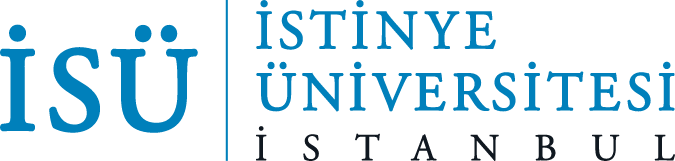 